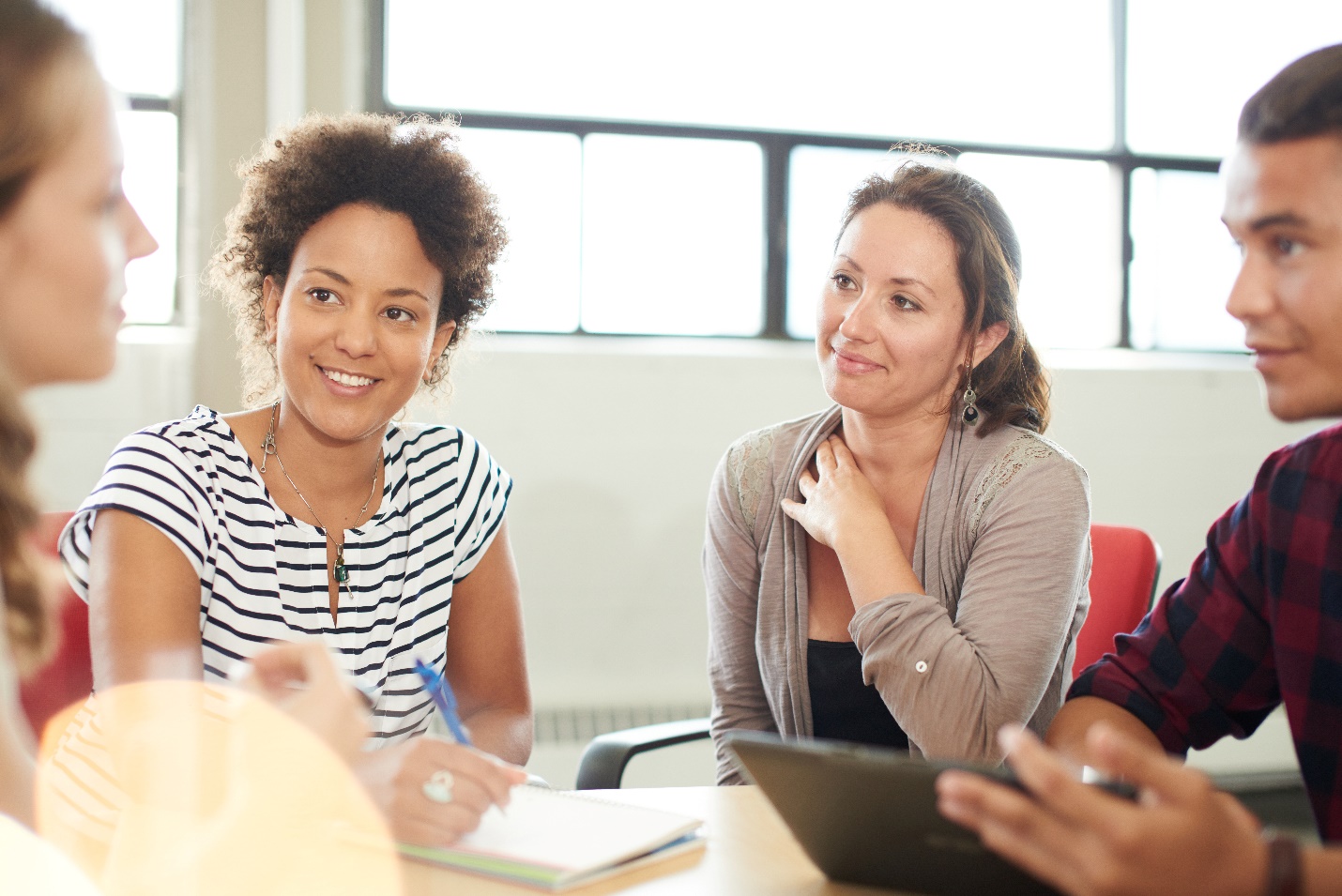 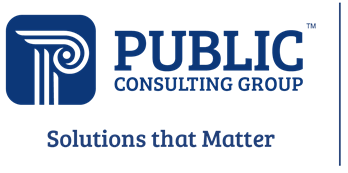 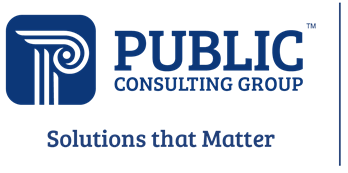 IntroductionThe Division of Disability and Rehabilitation Services, Bureau of Rehabilitation Services has contracted with Public Consulting Group (PCG) to implement an electronic Claim Payment System (CPS) for Vocational Rehabilitation (VR) service vendors for the submission of invoices and payment of claims. All VR Vendors, Participants, Guardians, individuals, and VR Staff must enter claims of an authorization no later than 90 days of the claim end date. All claims submitted are reviewed by VR State Staff. Only authorized State Users can delete or remove a claim created by another User. Note on screenshotsThe screenshots used in this User guide may depict features and functions that vary depending on the User’s role. DashboardsThe VR-CPS Dashboard is based on the User type. All State Users have the same dashboard where they can see Vendor registration statuses, authorizations, and claims.  Vendors can only see information for participants they are authorized to serve; this includes authorizations and claims.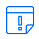 Vendor Dashboard-(NOTICE: changes as of December 2020 release)For Vendor Super Users and Vendor Sub Users, the Vendor Dashboard includes Authorizations, claims in a Not Approved and Draft status that require action and a summary that displays new authorizations in the last 7 days, the number of outstanding authorizations, the last payment information and the number of claims for each status broken down (Draft, Submitted, Approved, Not Approved and Paid).   Business ScenarioStep / ActionVendors navigation: Select/Click Home at any time to access the dashboard (shown below).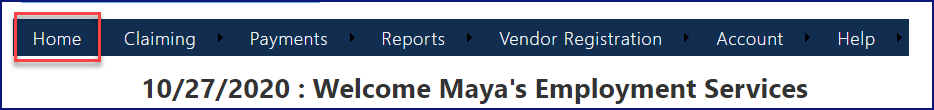 The Authorizations section shown below displays the vendor’s authorizations. Clicking on an authorization number takes the User to the Authorization Information form (screen).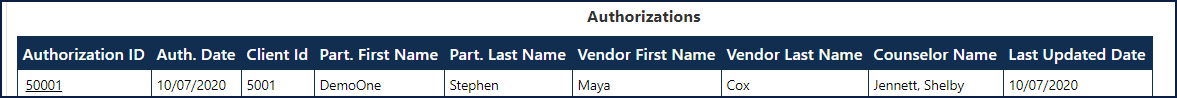 The Claims Not Approved section shown below displays the most recent 100 claims in a not approved status. Once claim is fixed and resubmitted it will move to new location.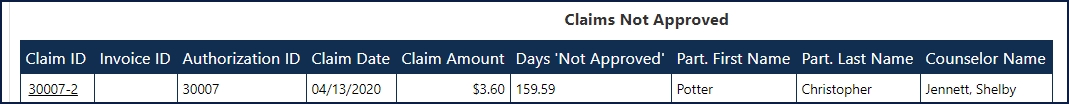 The Claims in Draft section shown below displays claims being worked on but not yet submitted.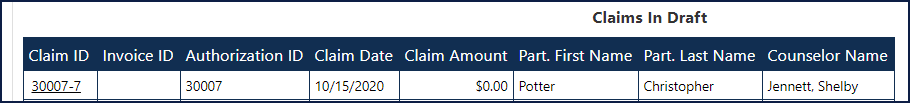 State DashboardThe State Dashboard offers a comprehensive view of pending and finalized claims through the Indiana Vocational Rehabilitation (VR) Claim Payment System (CPS) web portal. State Users can view Vendor Registration, Authorizations, and Claims in a pending and finalized status.Business ScenarioStep / ActionTo access the State Dashboard while logged in as a State User, Select/Click Home from any screen.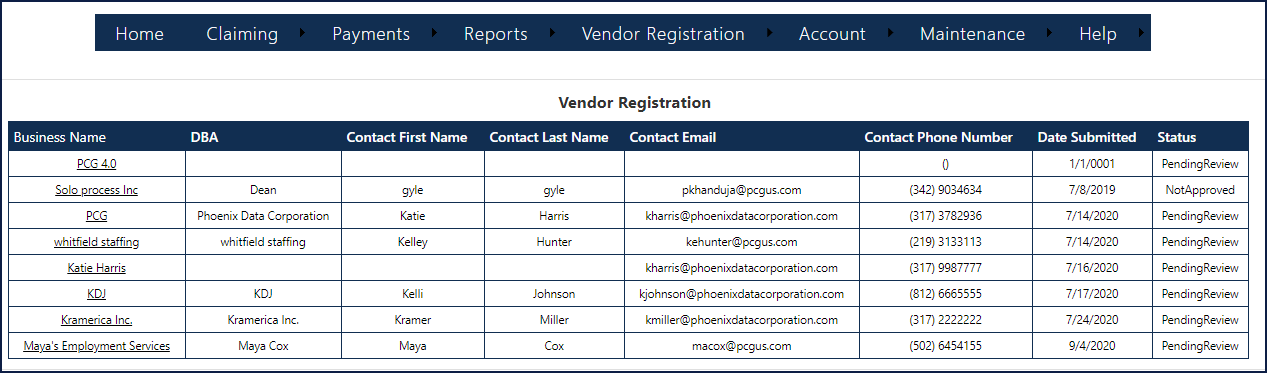 The Vendor Registration section shown below displays vendor registration requests that are not approved or are pending.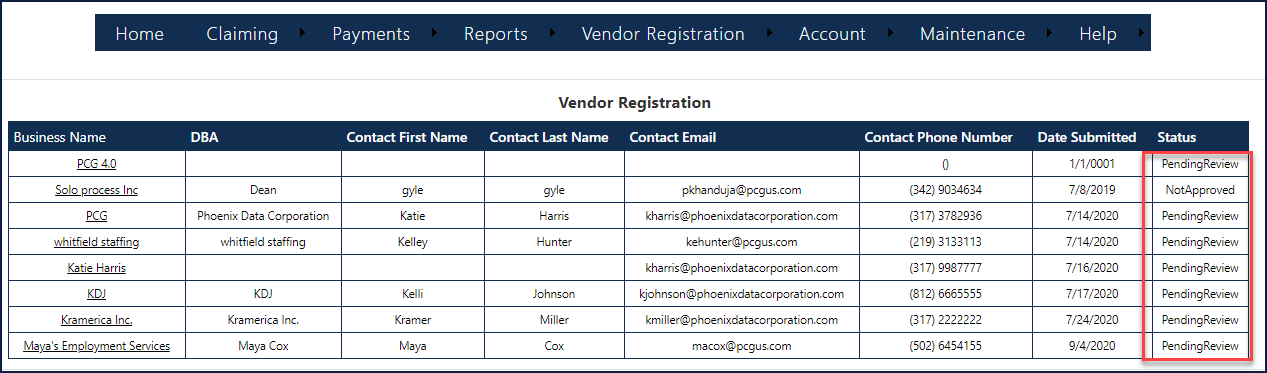 The Authorizations section shown below displays the most recent 100 authorizations. 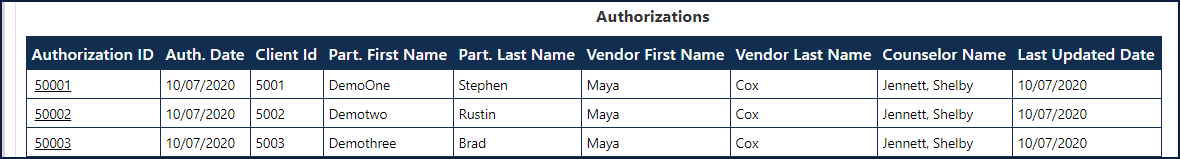 The Claims section shown below displays the most recent 100 claims draft and not approved status.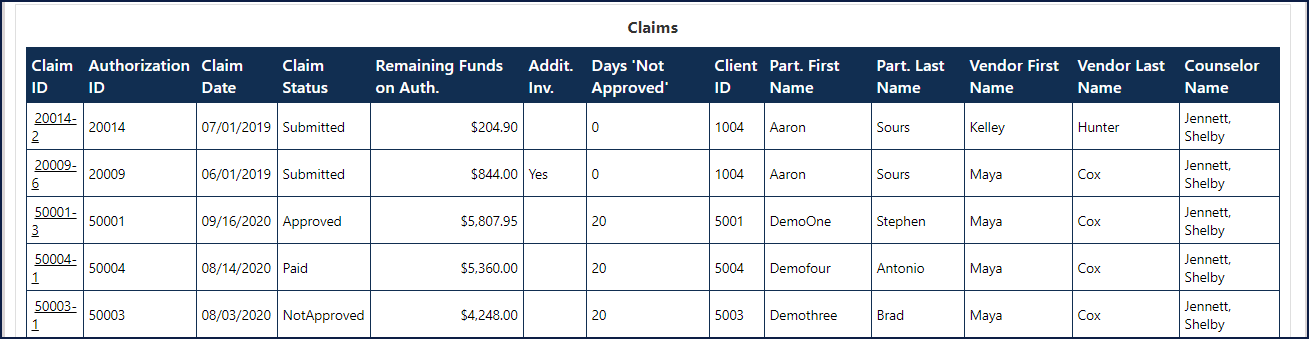 How to View an Authorization Step / ActionSelect/Click Claiming.  You can also view authorizations by going to the ‘Participant Lookup’ tab. 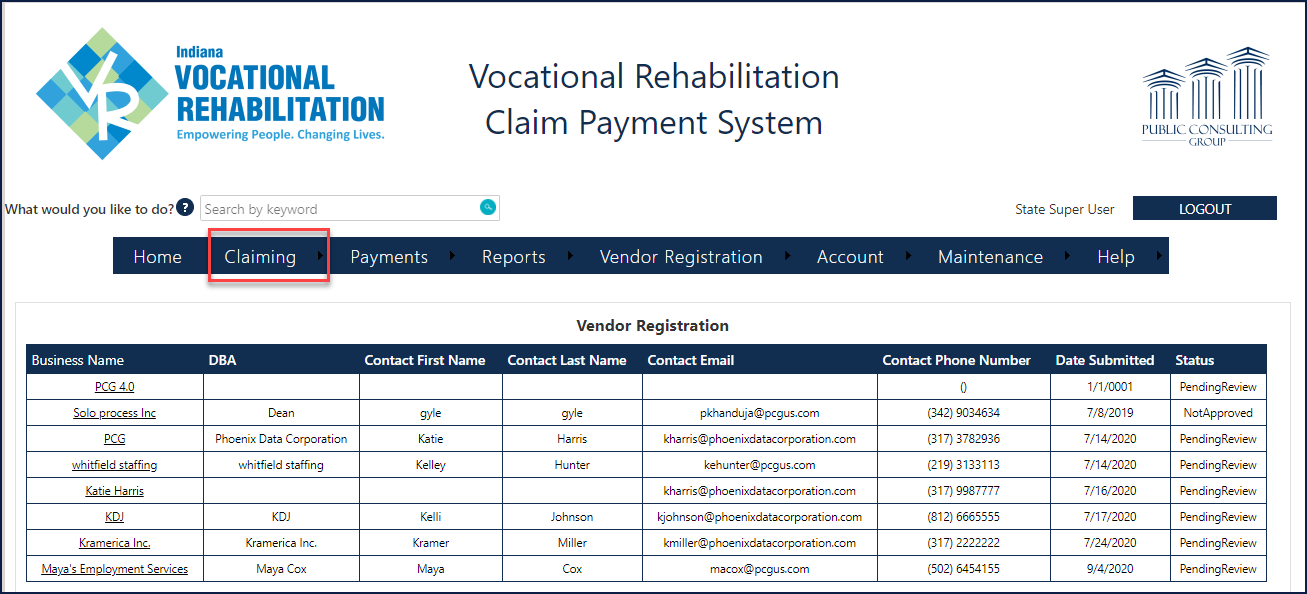 Select/Click on Authorization Search or Participant Lookup.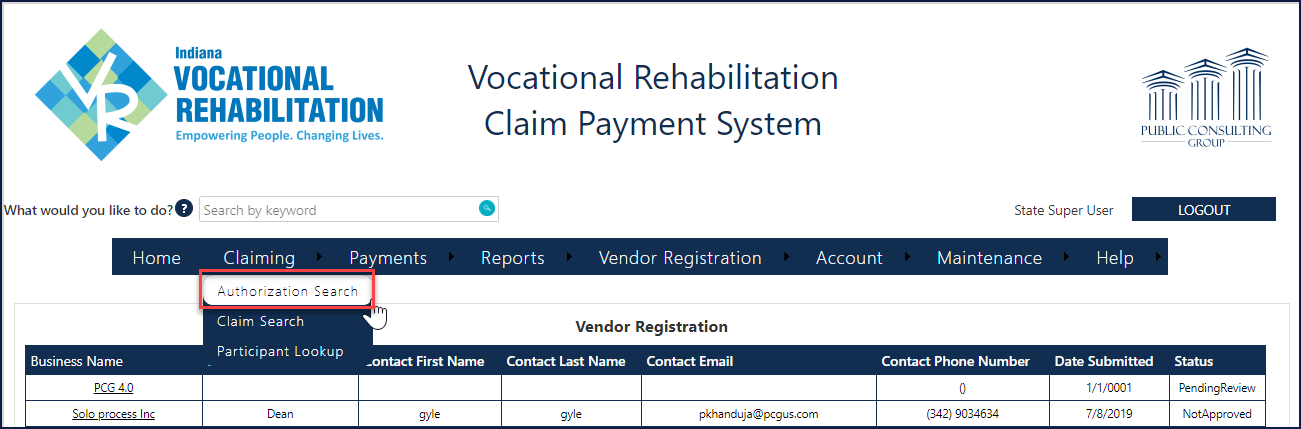 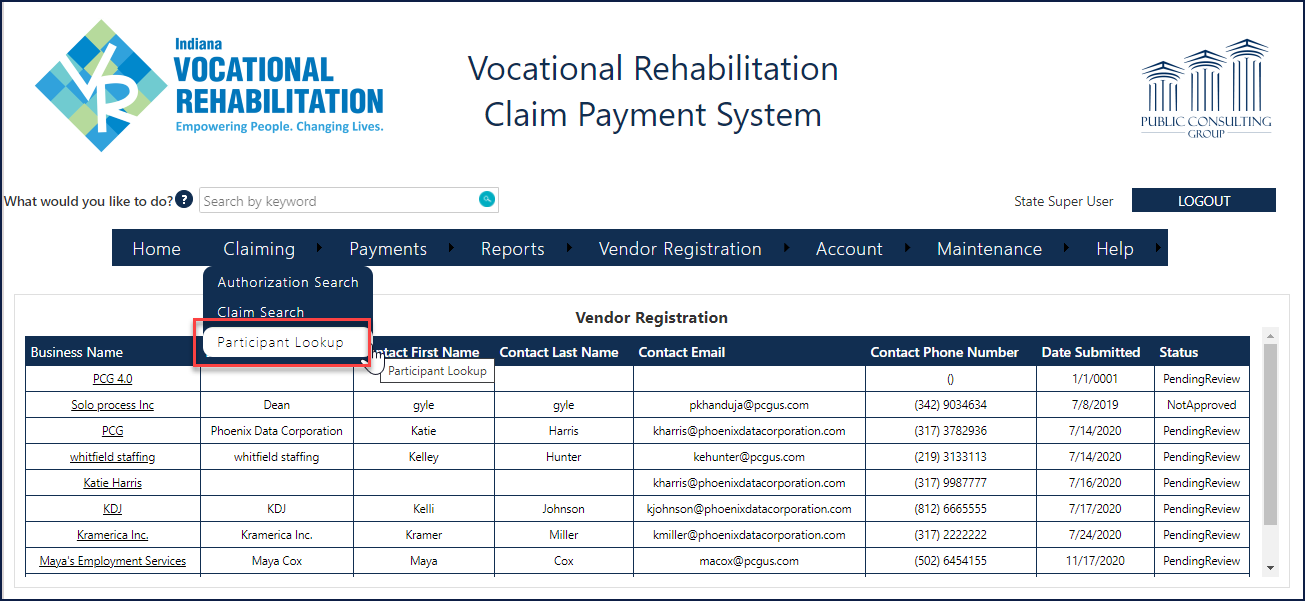 Users can enter information in one of the following Auth Number, Vendor/Address, Authorization Created Date, Participant/Client ID, Authorization Begin Date, Authorization End Date, and Remaining Funds fields. 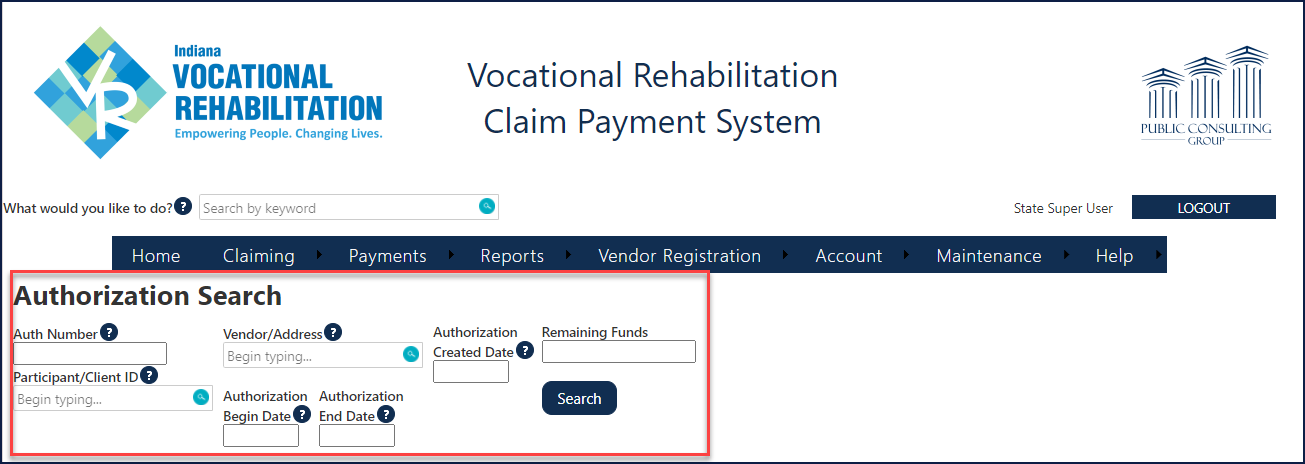 Next, click Search.Authorization “Begin Date” and “End Date” must be within the authorization start and end date range. 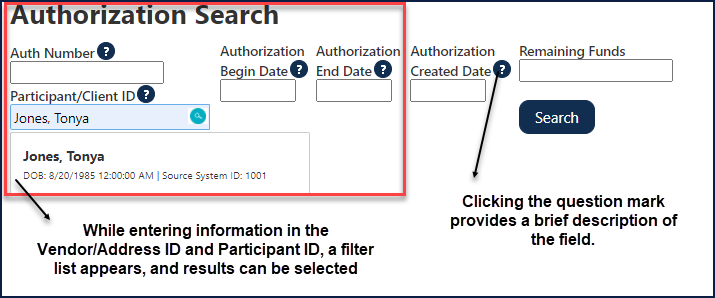 Authorization Search: The Vendor name always take precedence when selecting Vendor/Address Field. The address will populate when the User has a minimum of two words.The Authorization spreadsheet/grid shown below, displays the User's results.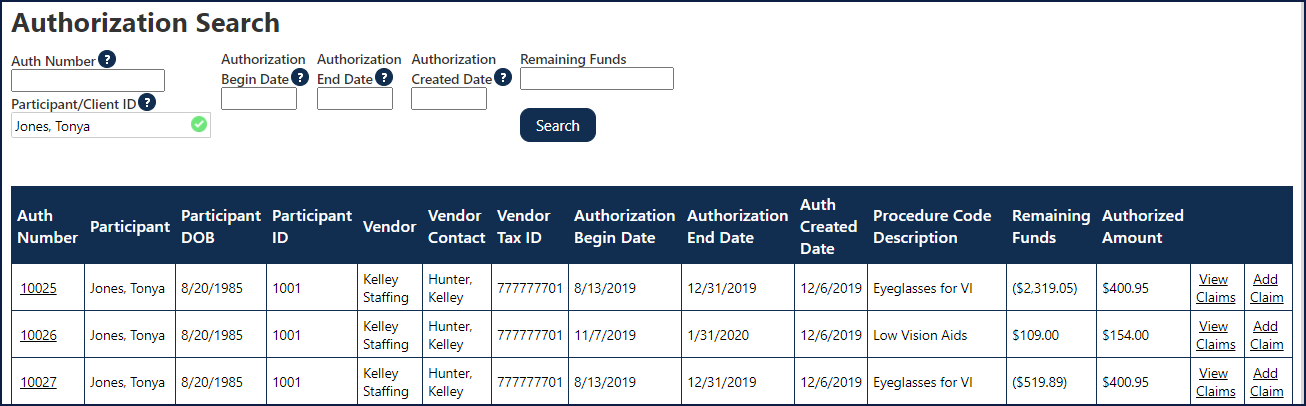 Click on the Auth Number hyperlink (shown below).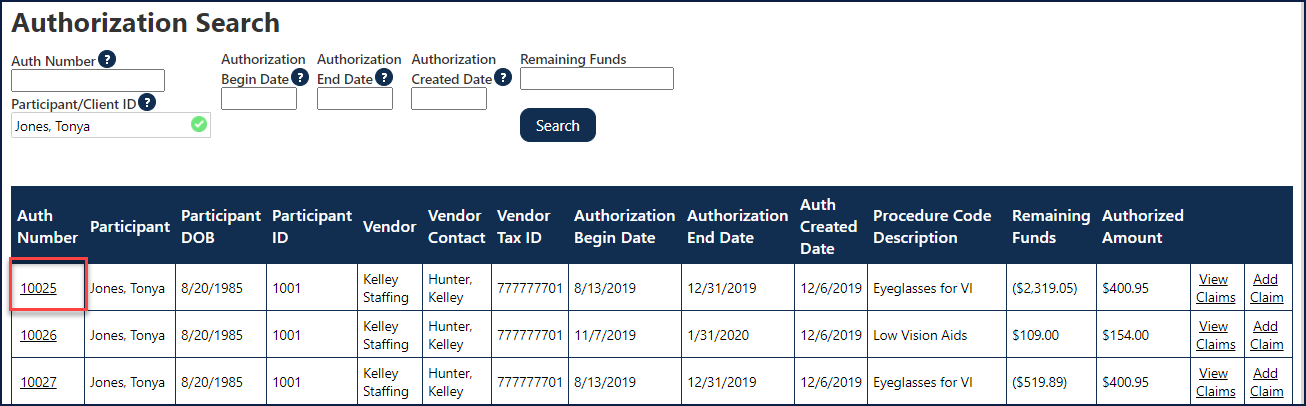 The Authorization Information form (screen) appears displaying detail information on the authorization claim (shown in the next section).Authorization Information The Authorization Information form (screen) allows Vendors to view the services/goods they are authorized to provide for a particular participant. At a high level, the Authorization Information includes: Vendor Information Participant Information Authorization Information Authorized Services & Goods Authorized Dates, Rates, and Quantity State Approvals & Contact Information Other Information 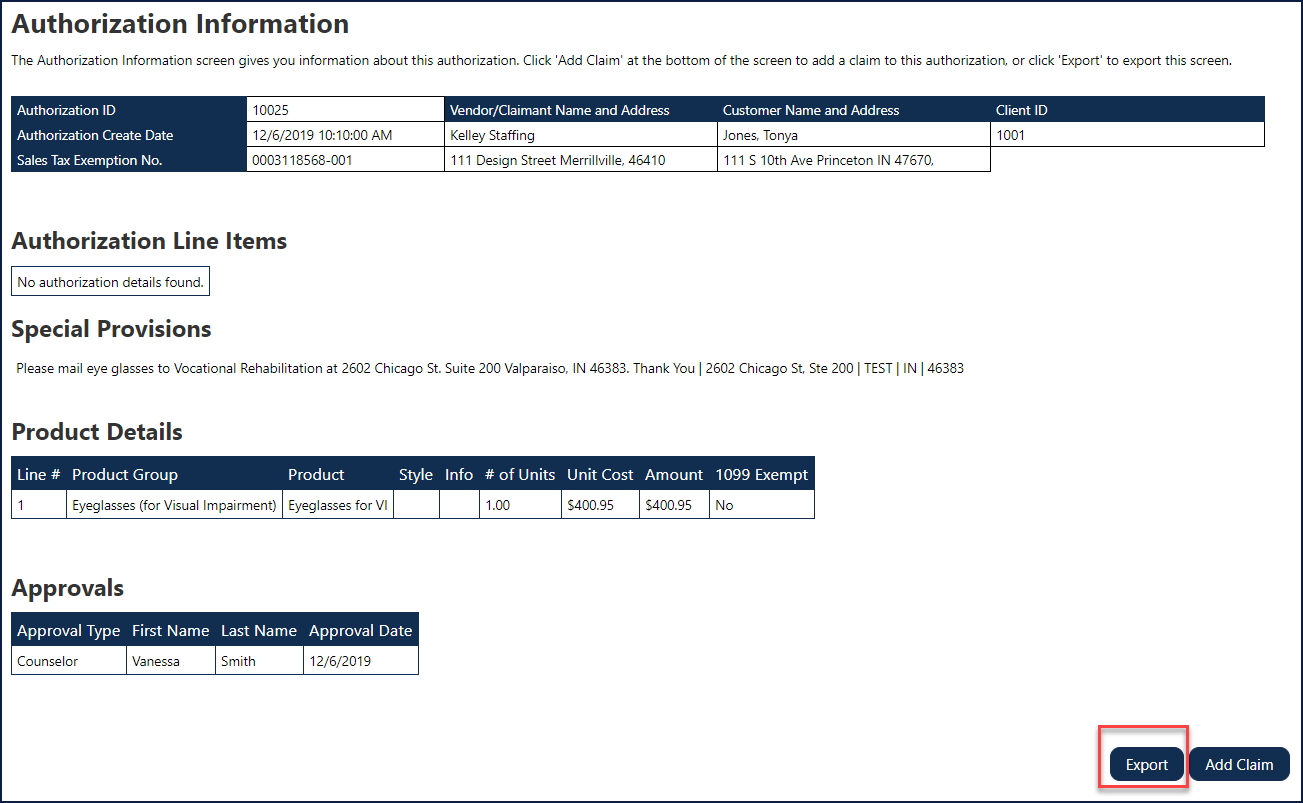 How to Enter a ClaimUsers can add a claim to an authorization using one of two methods, described below. Users can add multiple claims for authorization, but a claim can only belong to one authorization.Claims can be added to an authorization until funds are expended or remaining funds equal zero (0).Users can also enter the Invoice Number for vendor-specific data. This amount will not be calculated to the Service/Product Rate on the claim unless exceptions apply with CPT Codes (explained in later sections of this document). Note, use the Invoice Number field if Vendors would like to track their bill rates for the particular service/product provided. The “Invoice Number” field is Vendor specific data that the User can enter for identifying purposesMethod 1Step / ActionFrom the Authorization Search form (screen), select/click Add Claim hyperlink for the correct Auth Number line. 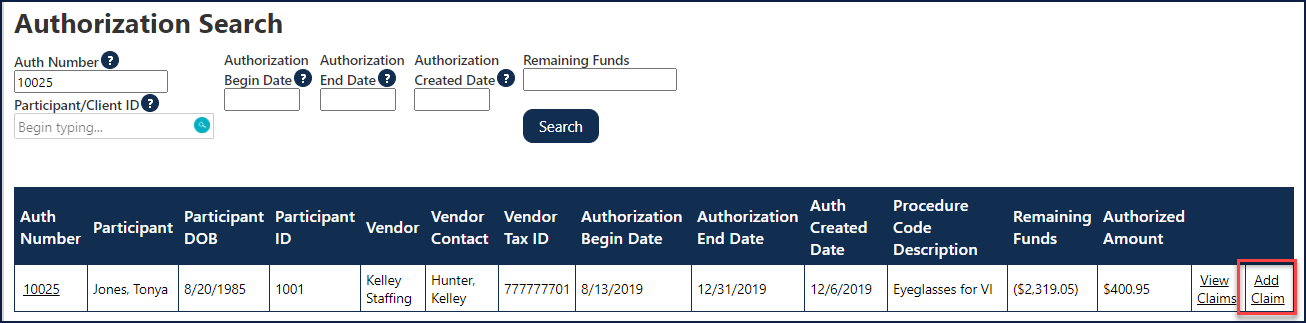 Method 2Step / ActionFrom the Authorization Information form (screen), click the Add Claim button (shown below). 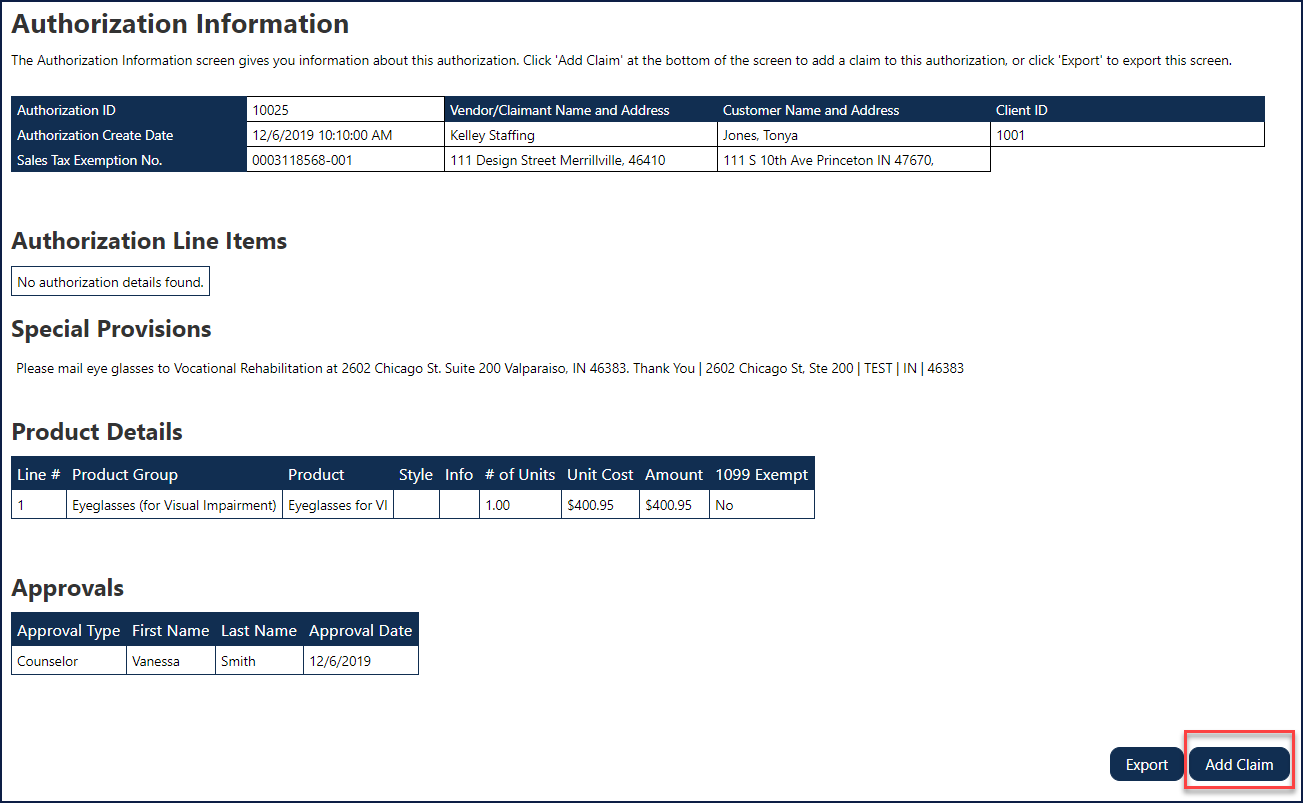 Using either method (mentioned above) shows the Claim Information form (screen). Shown below (unsaved claim), the claim is not saved. The claim is saved once a Claim Number is populated and the Claim Status is set to “Draft.”Method 3Step / ActionFrom the Participant Lookup form (screen), click the Add Claim button (shown below). Enter Participant First and Last Name, Client ID or Authorization number, select ‘Search’.  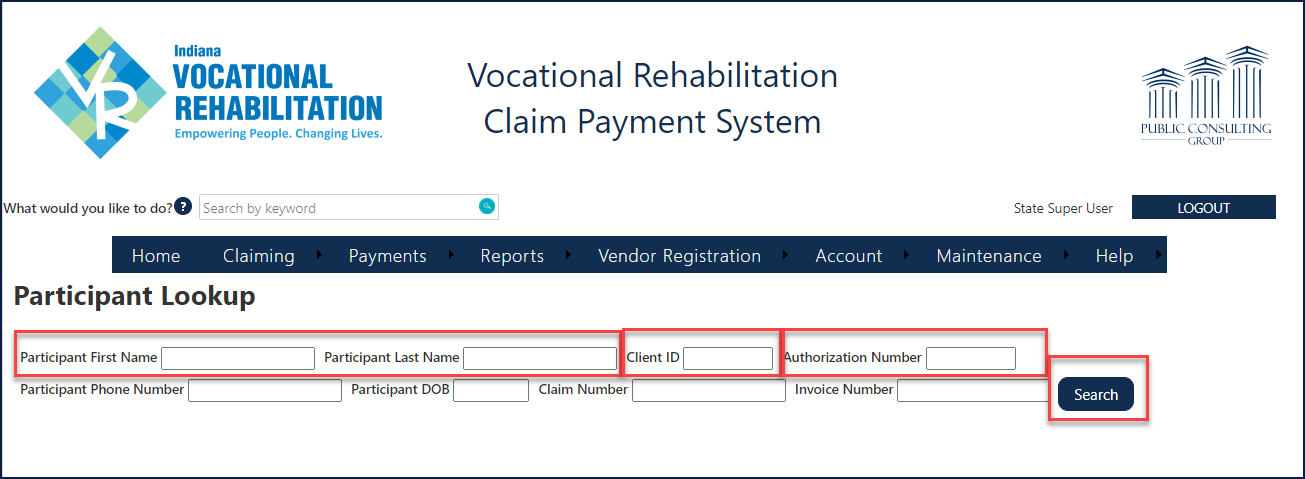 Select ‘Details’ for additional information.  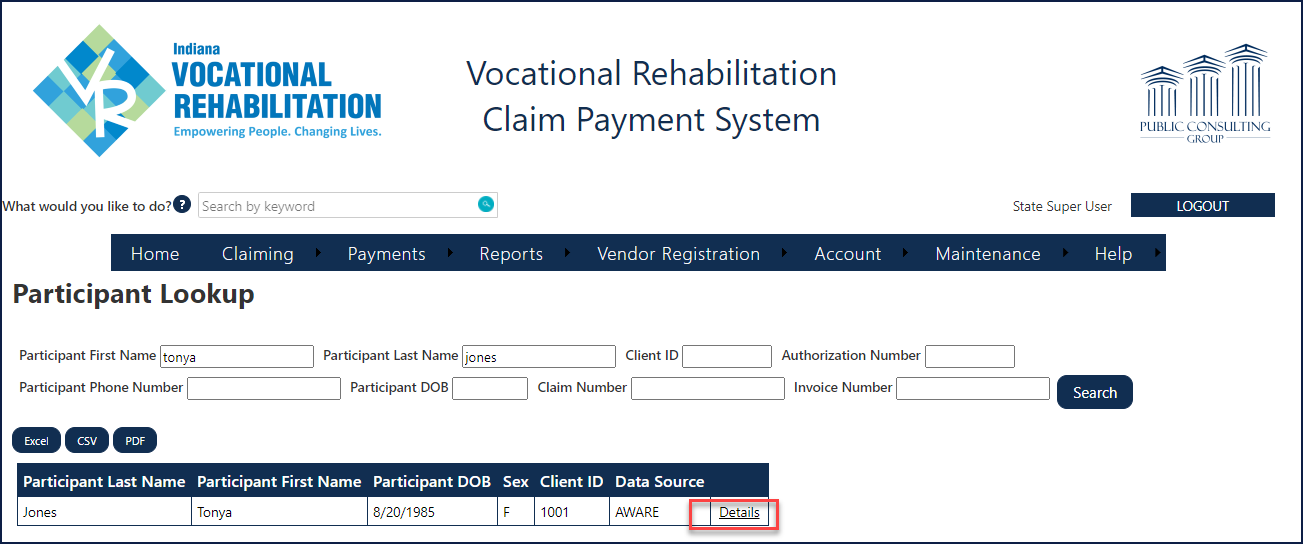 Select the Authorizations tab and click on the necessary hyperlink to add the claim.  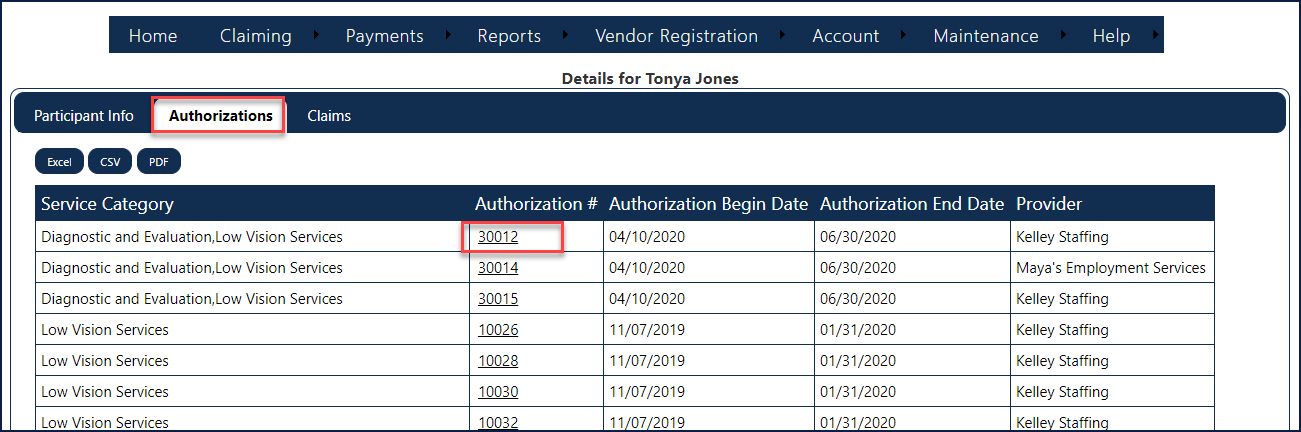 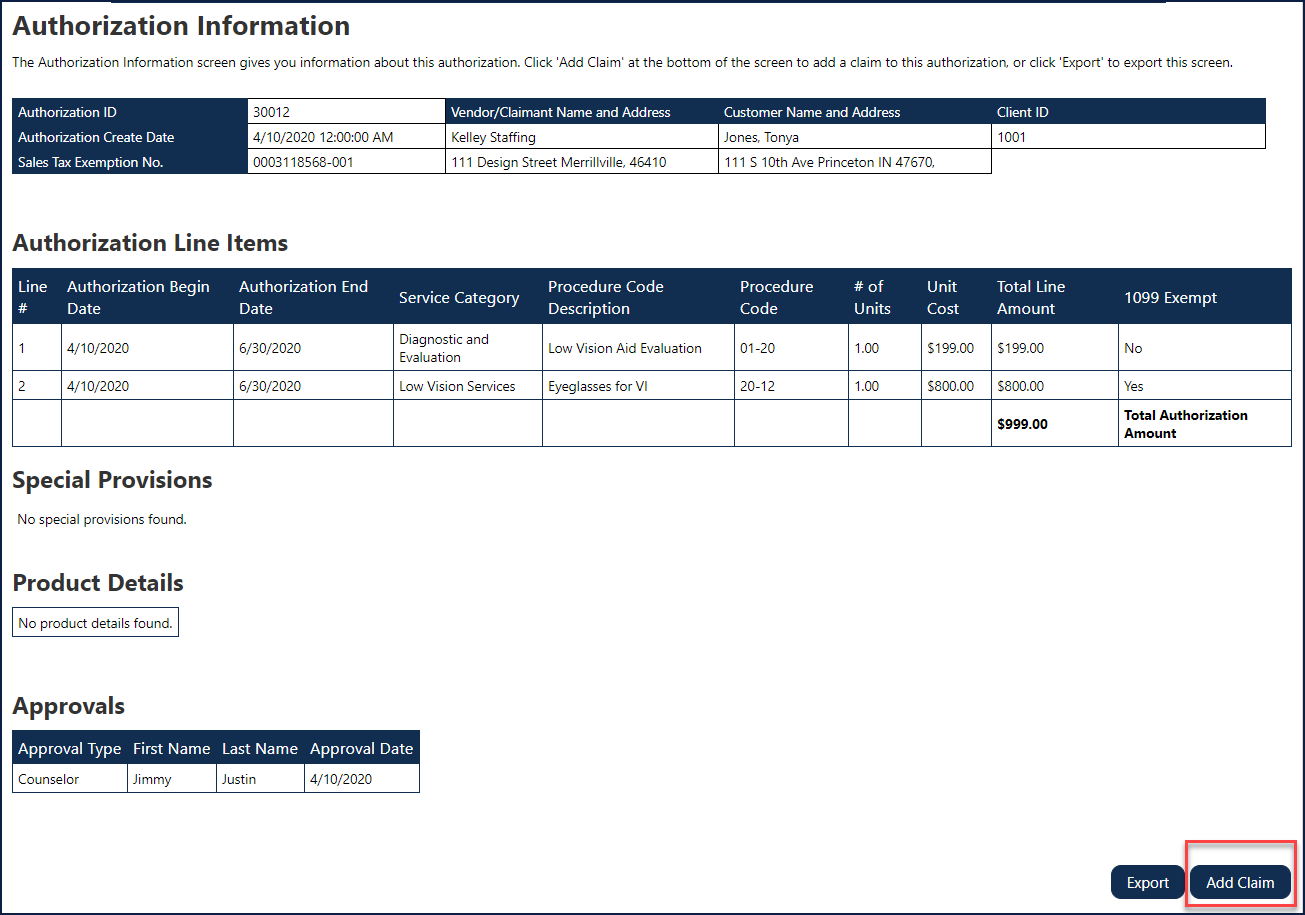 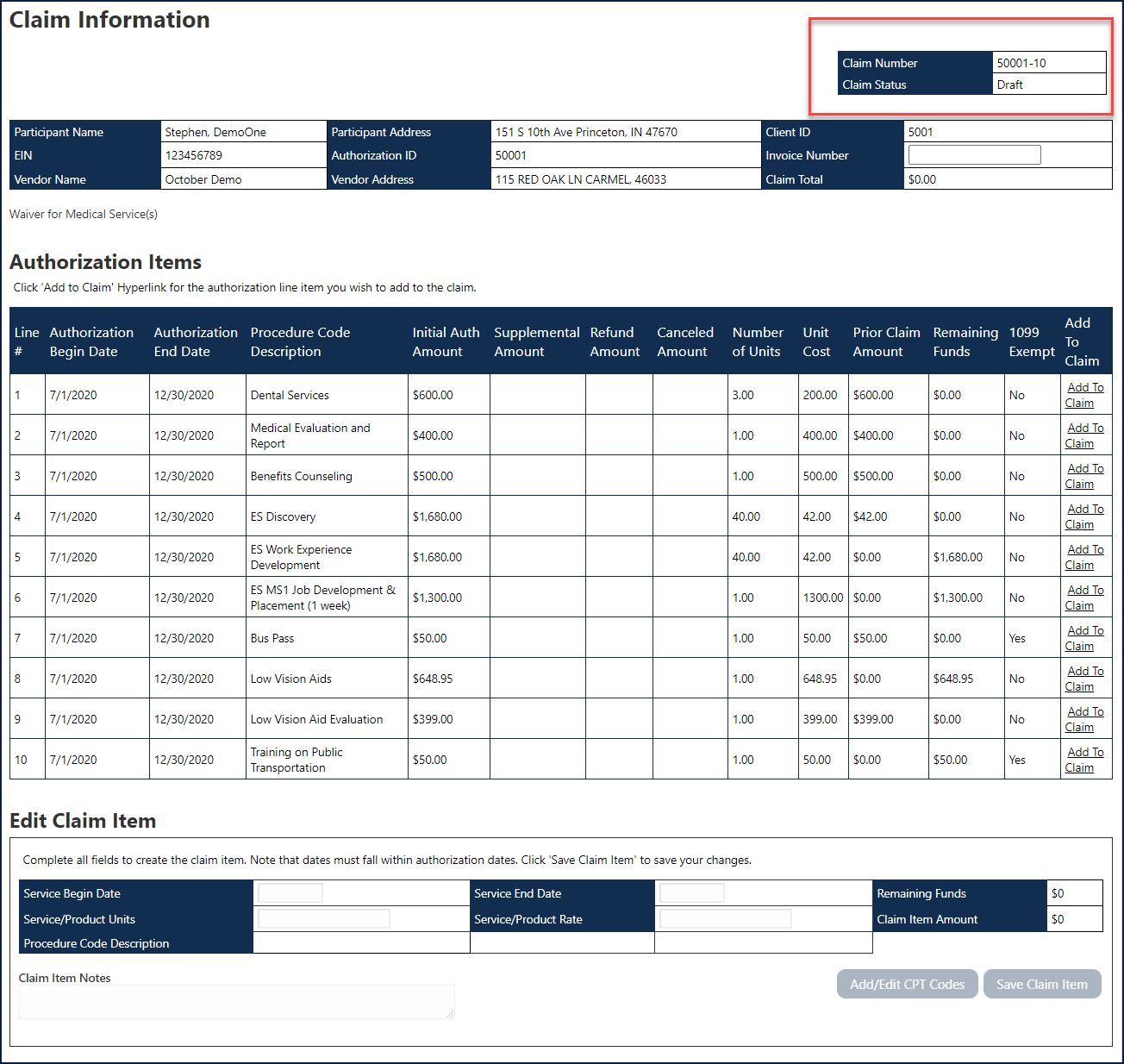 Adding Line Items to a ClaimBusiness ScenarioFrom the Claim Information form (screen), Users can add authorization line items to the claim (shown below). Step / ActionClick Add To Claim listed in the correct Authorization Item Line #. 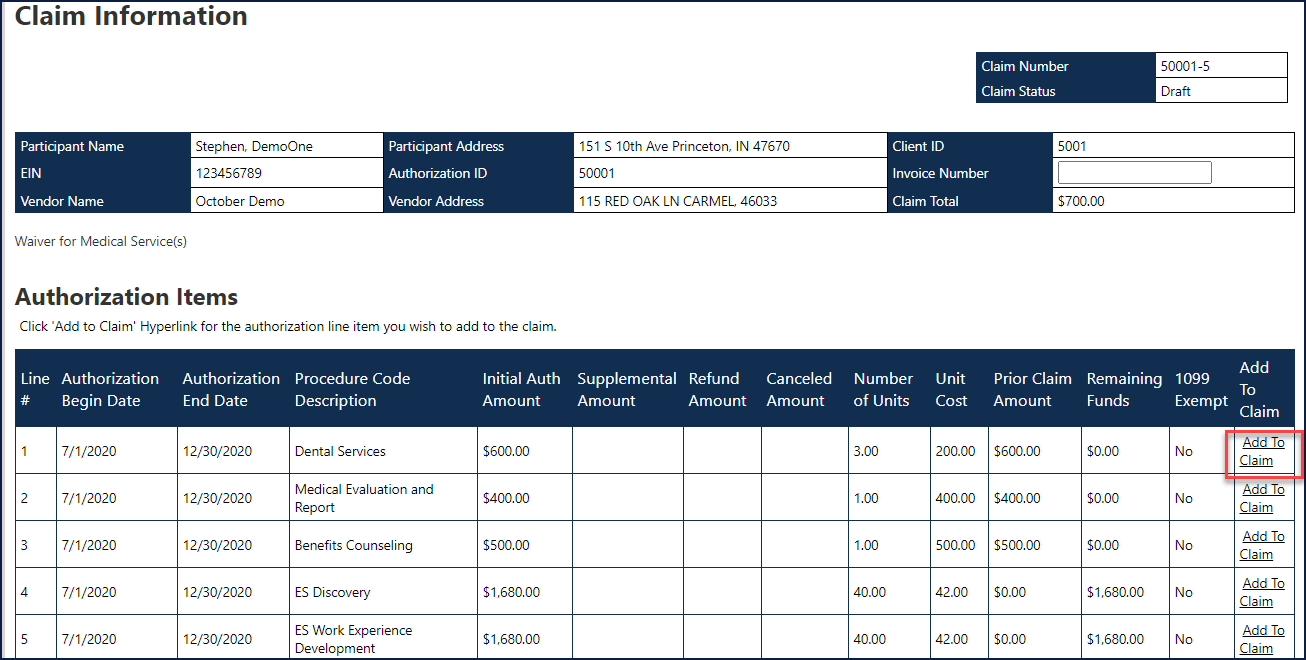 Enter Service Begin Date and Service End Date.Note the Service Begin and End Date must be within the authorized service dates unless the claim is for tuition or related fees.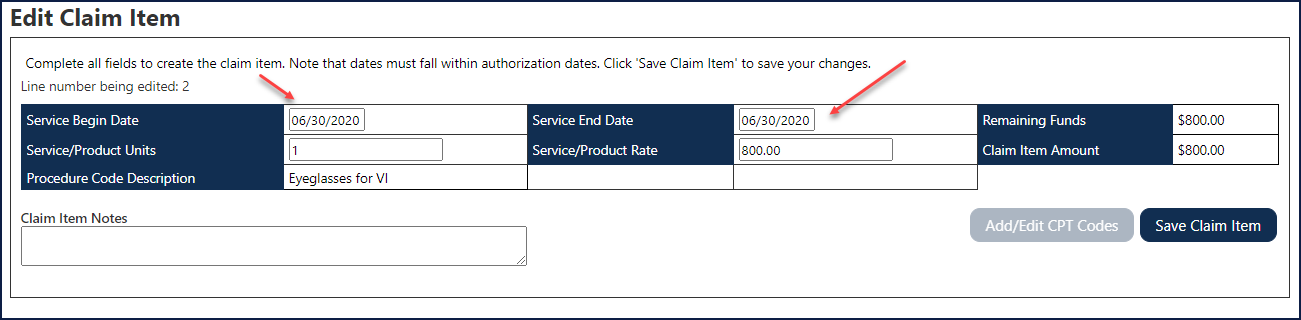 Users can also add Claim Item Notes (shown below). Note, if a User enters multiple claims that overlap in service dates (service begin and end date), an explanation is required in this field. Note, this is where the vendor can enter notes for the VR state staff to see regarding the specific line items.  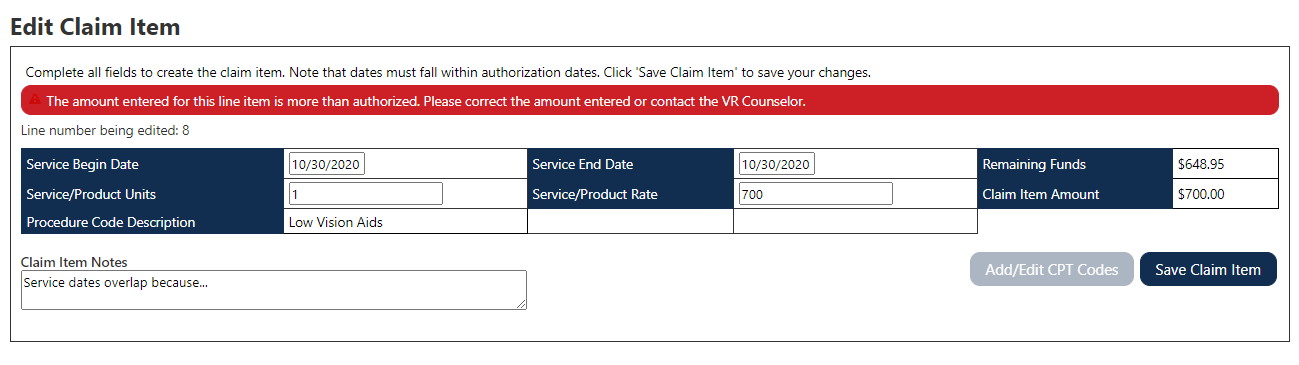 Once a User clicks the Save Claim Item button, the Current Claim Details section populates. Note, Users are alerted if there are any errors/messages for the claim item (shown below).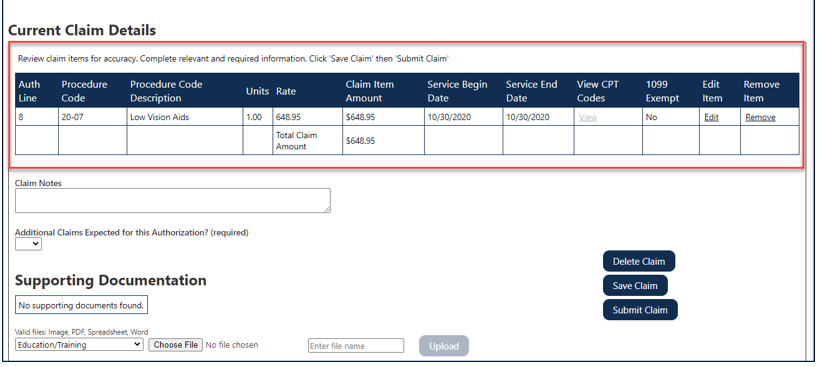 Once the claim item passes the system's fiscal validation rules, the Claim Items section populates. At this point, the claim automatically is saved, and the claim status and claim number populate (shown below).The Edit Claim Item grid is not populated until a User “edits” an existing claim item or adds another authorization item to the claim.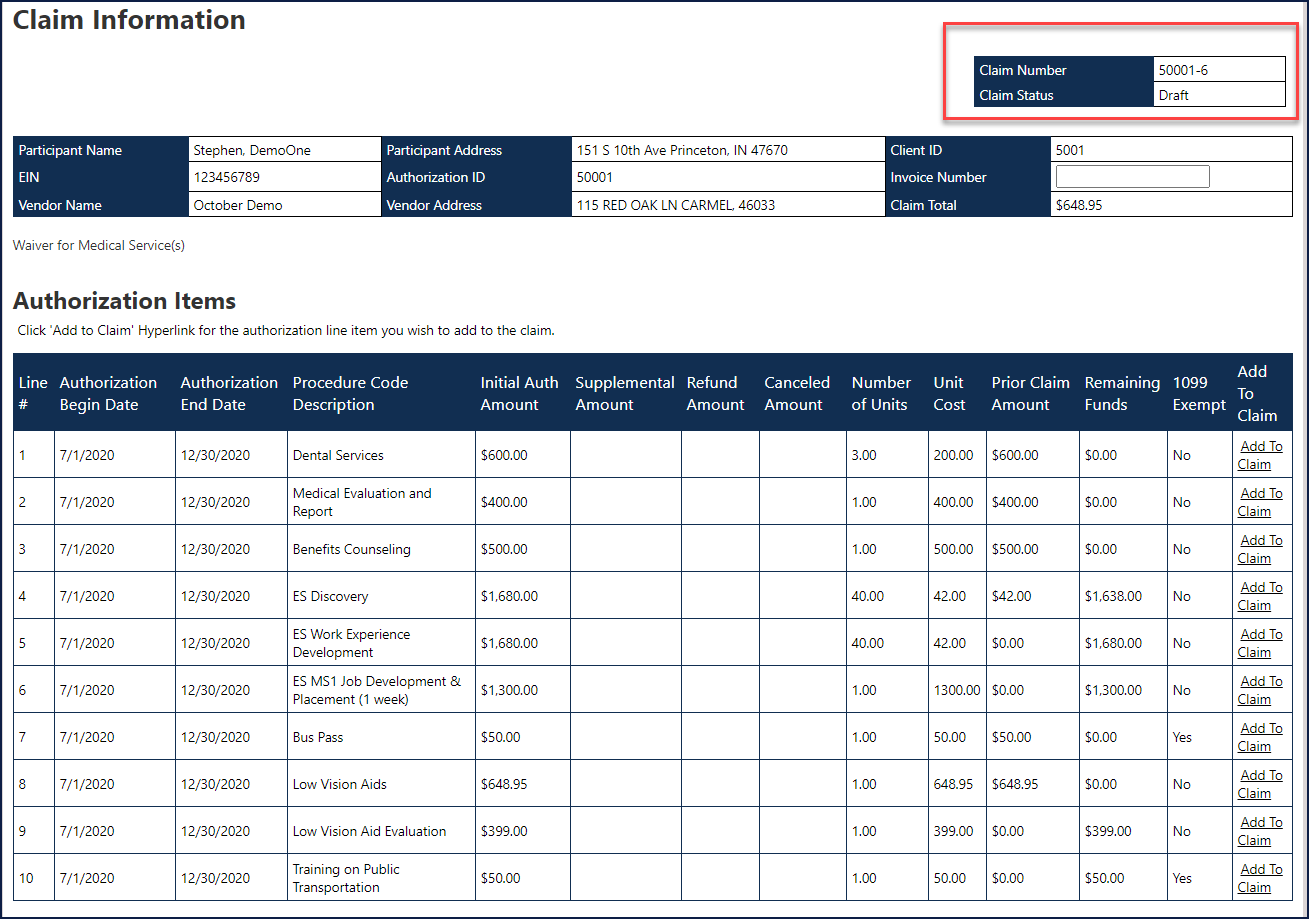 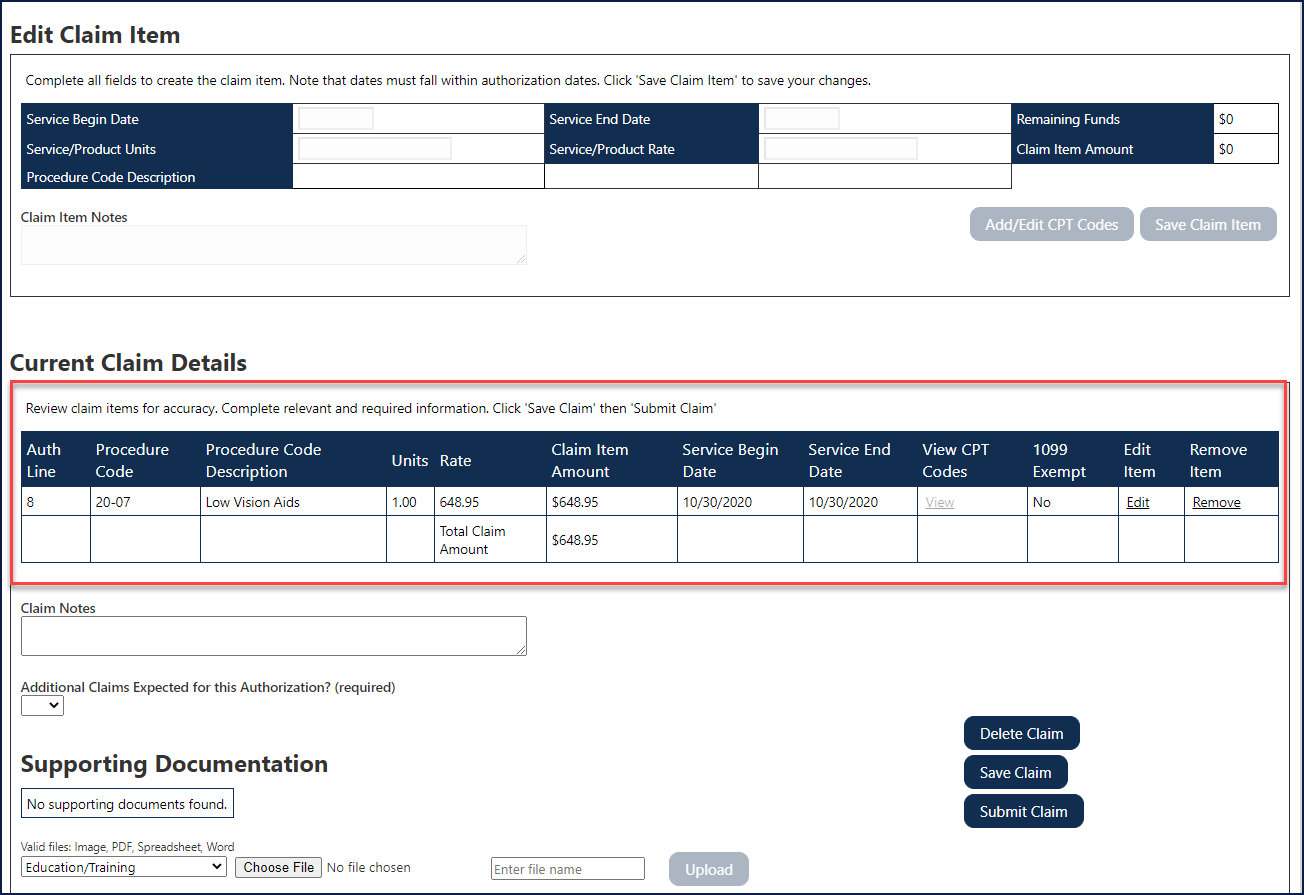 Adding Multiple Claim Items to the Same Claim Business ScenarioUsers can continue selecting/clicking authorization line items to add to a claim. Follow the same process outlined above to complete this.Step / ActionContinue selecting Add to Claim hyperlink(s), until all claim items are added to a claim. Click the Save Claim Item button beneath the Edit Claim item grid. 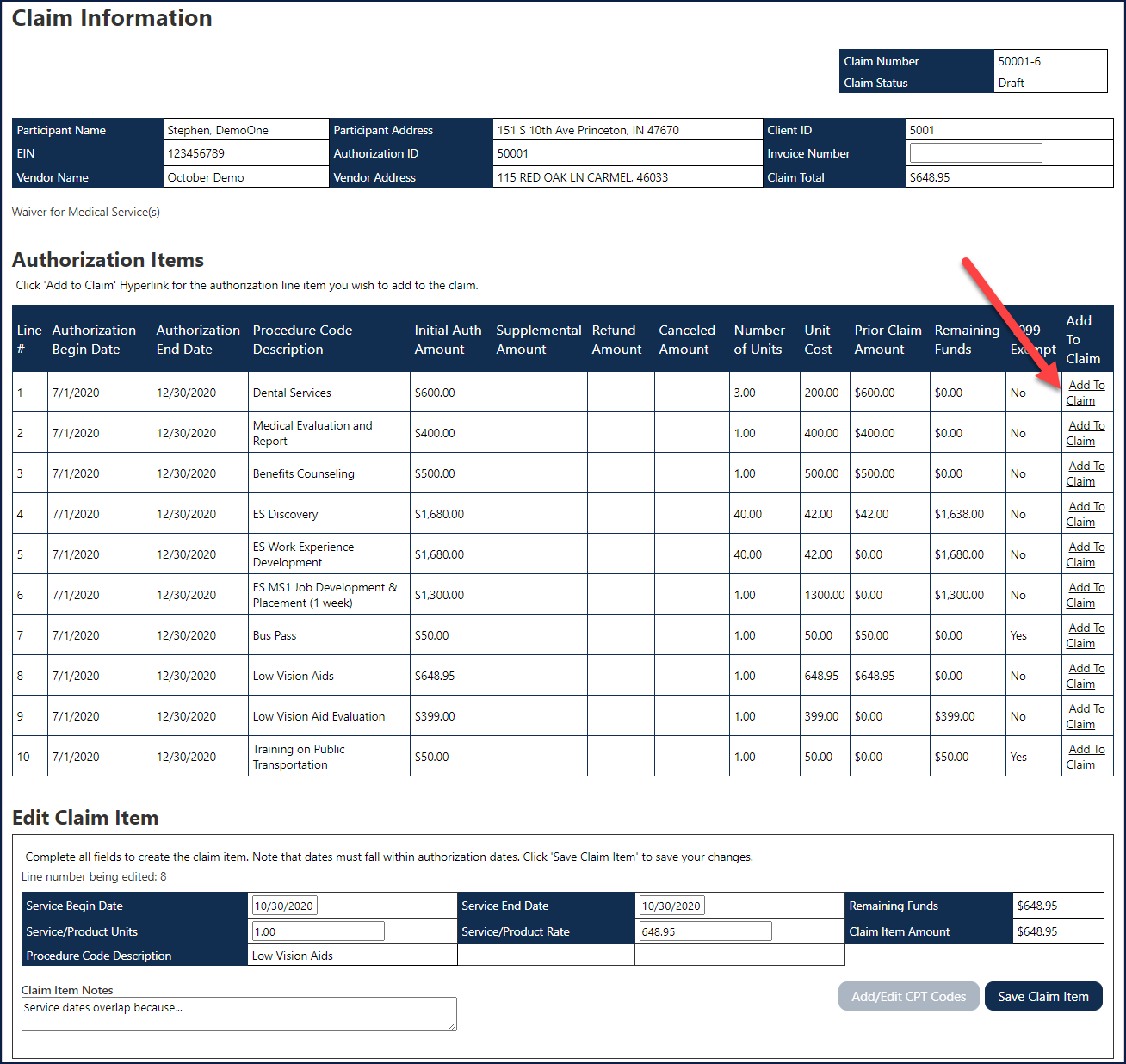 At this point, a Claim is saved in CPS and not submitted to the case management system.Adding claim items and clicking “Save Claim Item” does not submit a claim for state review. Adding CPT Codes to a Claim Item Users can add an unlimited number of CPT codes to a claim item.Business ScenarioStep / ActionClick the Add/Edit CPT Codes button (shown below).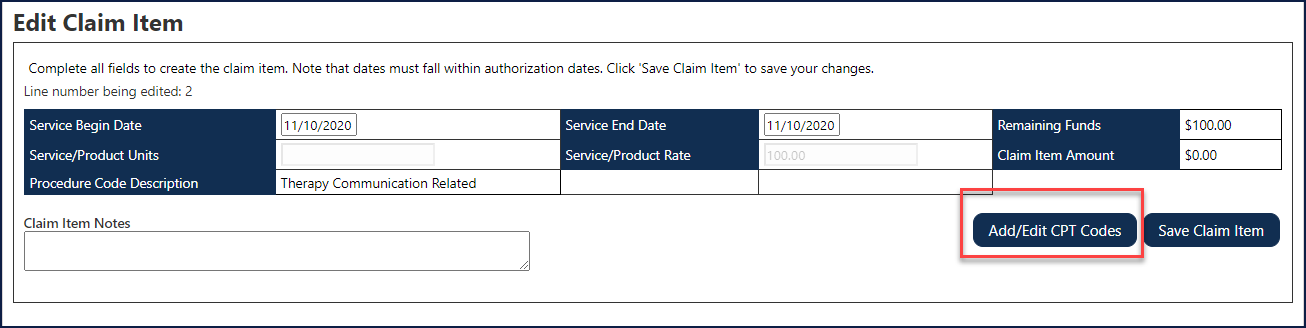 If the claim item is already saved, click the View hyperlink under View CPT Codes in the Current Claim Details spreadsheet/grid (shown below).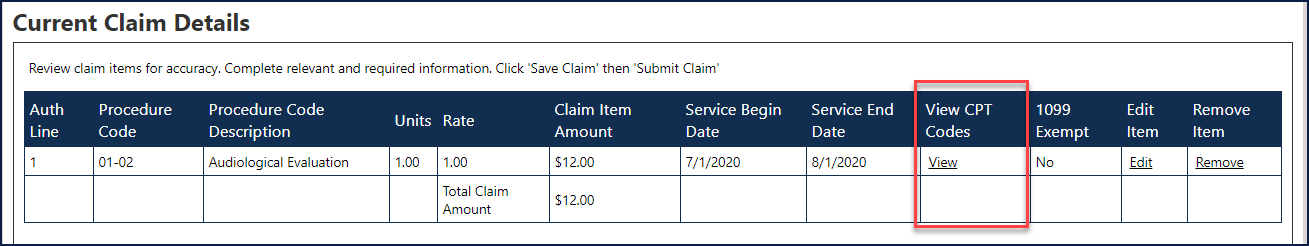 In both methods (mentioned above), the Claim Items – CPT Codes form (screen) displays (shown below).  CPT codes added will populate in either CPT Code with Associated Rates or CPT Codes with a $0 Rate.  Below the $0 Rate section, users can add items with NO Corresponding CPT Codes.  The Total Invoice Amount section will auto-populate from the tables above.   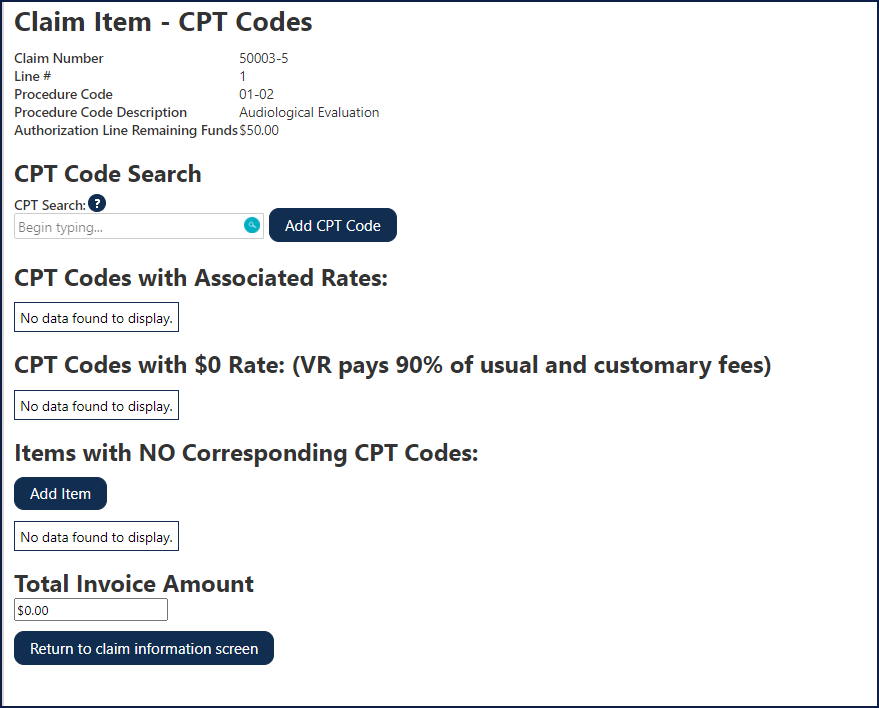 Typing the CPT code in the “CPT Search” field, a list of the most current CPT codes and rates appear (shown below).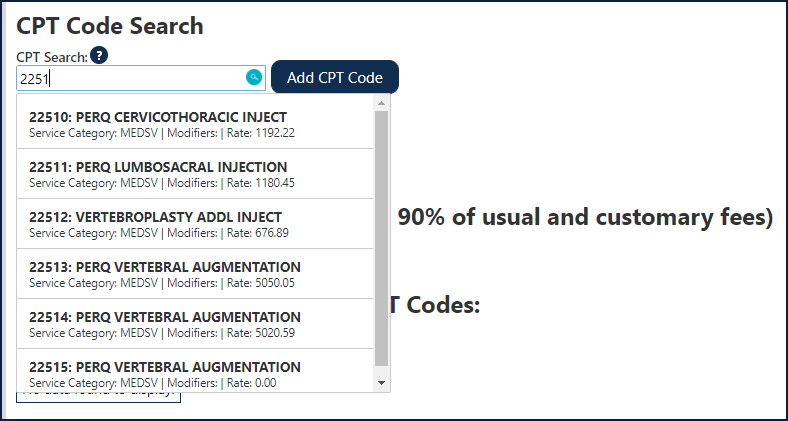 Users can also select the CPT code from the pre-populated list (shown above). 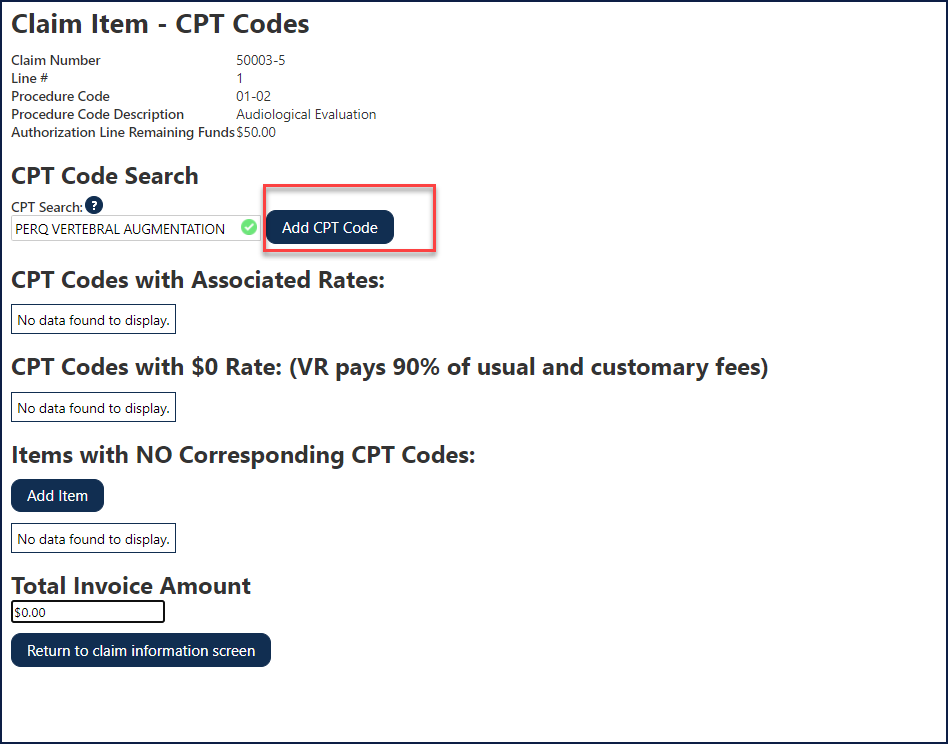 At this point, the CPT code is not added to the Claim Item. Users must click the “Add CPT Code” button (shown below). Once added, the CPT code information displays under the corresponding CPT Codes (CPT Codes with Associated Rates, CPT Codes with $0 Rate, and Items with NO Corresponding CPT Codes) Linked to claim items.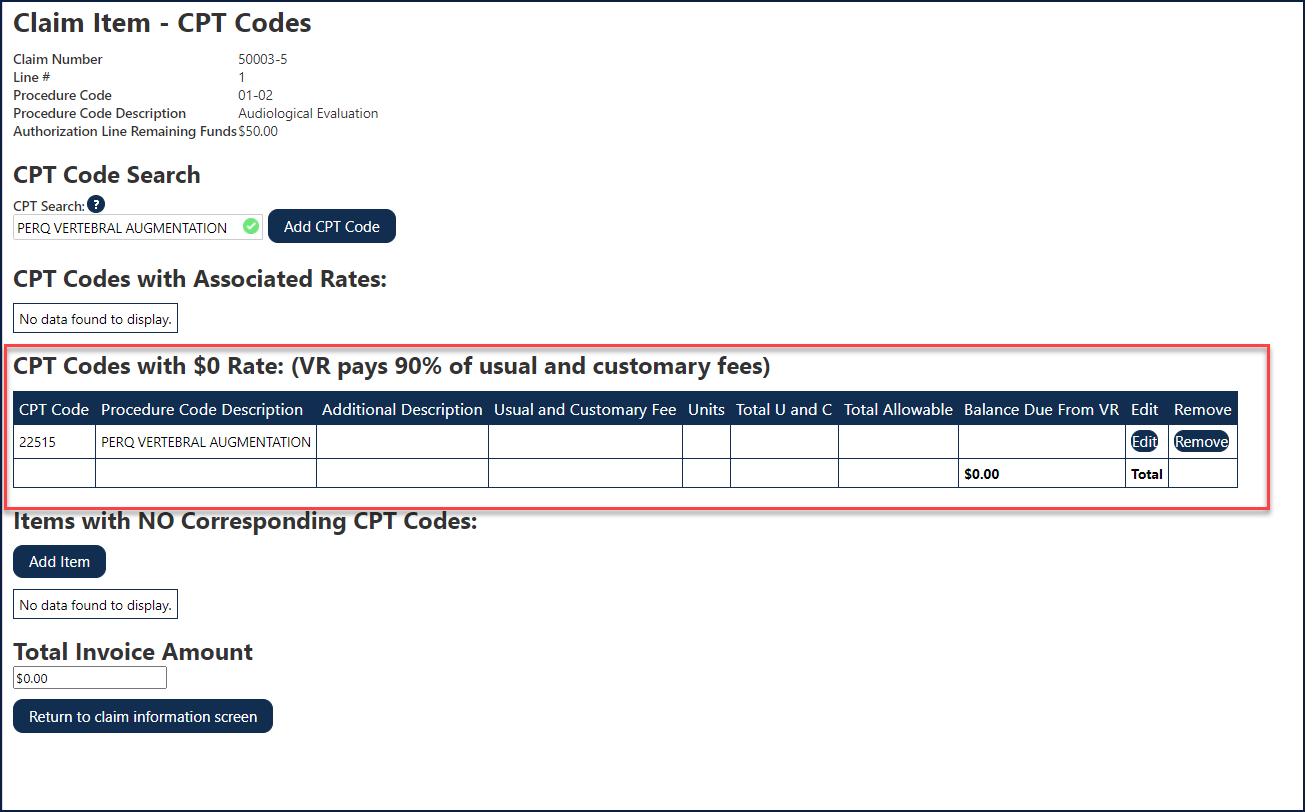 Removing a CPT codeBusiness ScenarioUsers can remove an added CPT code by clicking the Remove hyperlink in the grid on the Claim Item – CPT Codes form (screen). 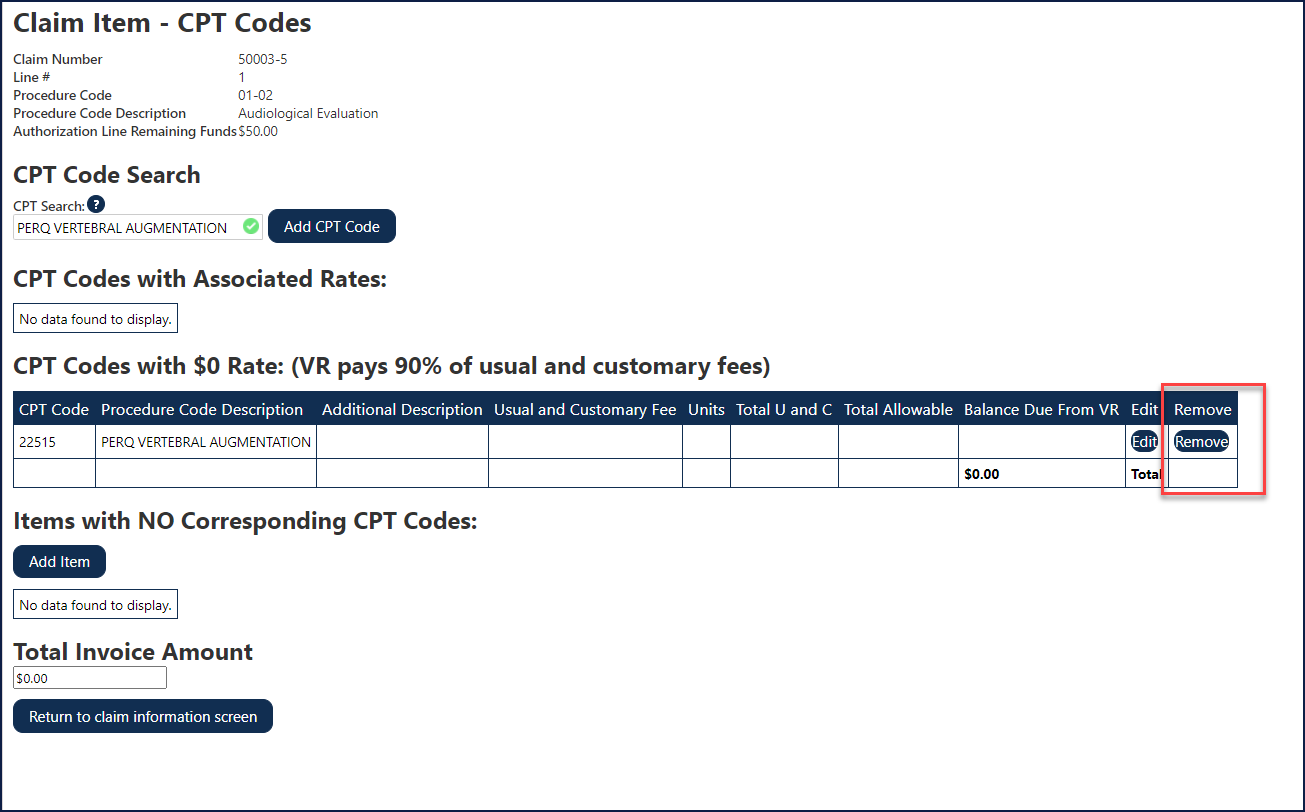 Saving a CPT codeIf a User adds a CPT code that has a rate of zero (0), the “Invoice Amount” field is mandatory and will populate after appropriate information is added (additional Description, Usual and Customary Fee and units), then click Save. 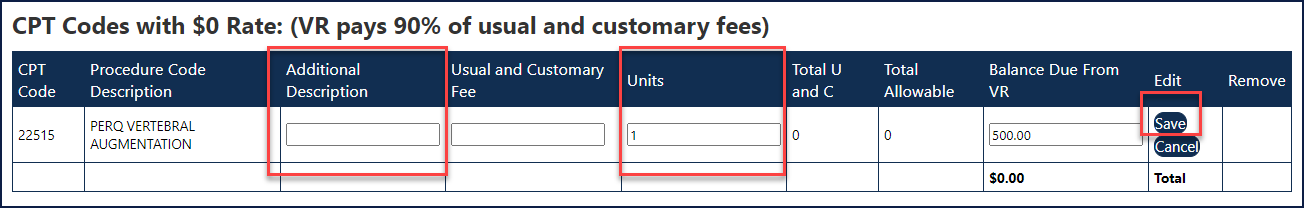 Returning to Claim InformationStep / ActionClick the Return to claim information screen button, to go back to the Claim Information form/screen (shown below).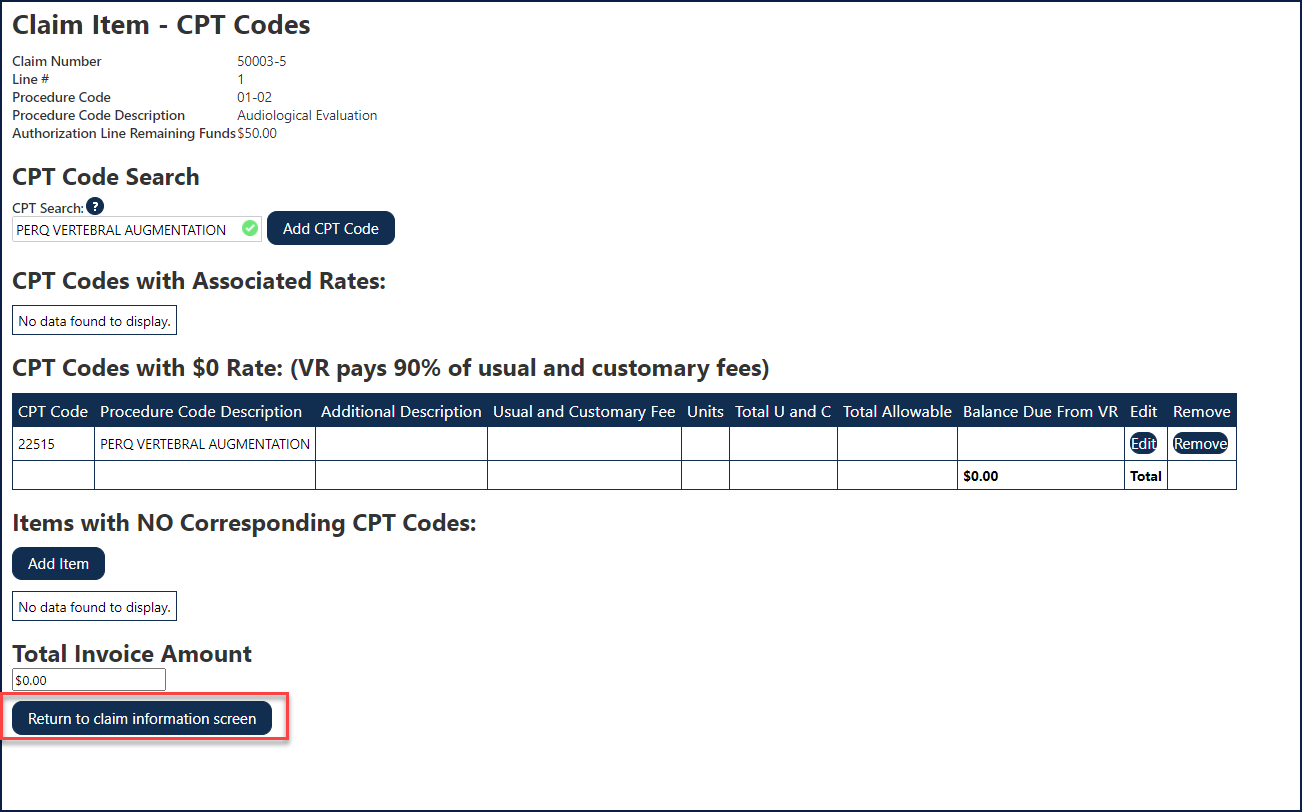 Removing a Claim ItemBusiness ScenarioStep / ActionFrom the Claim Information form (screen), select the appropriate Auth Line number and click the Remove hyperlink.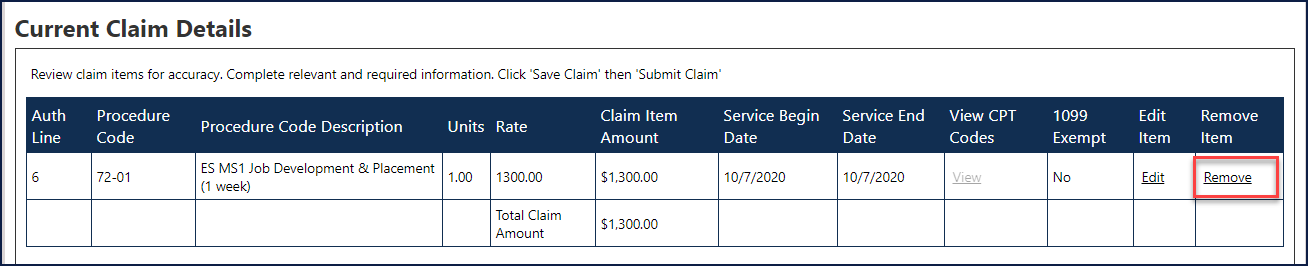 The Claim Items form (screen) displays and the claim is no longer listed (shown below).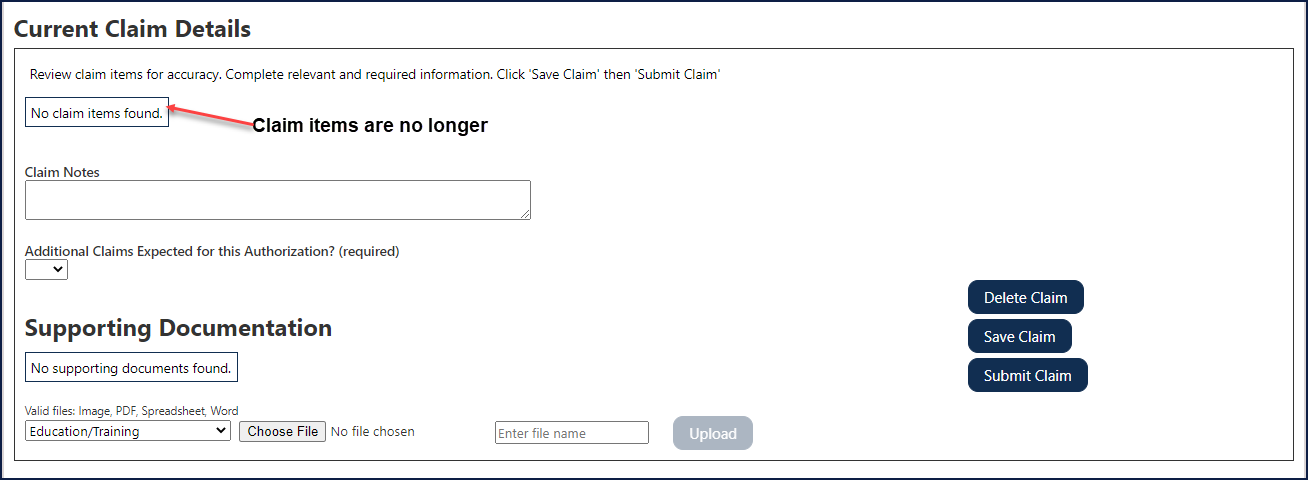 Medicaid WaiversIf there are CPT code(s) for a Service line and there’s a waiver for the authorization, Service/Product Rate can be increased up to amount listed on Authorization for that Service line.  If a Medicaid waiver exists, CPT code requirement is waived.  The CPT code function will be disabled. Adding Additional Information to a Claim The following section describes fields Users can add to the claim. Keep in mind these fields are added to the claim, not the claim item. Business ScenarioStep / ActionUsers can add Claim Notes for the entire claim. Claim Notes are for the vendor and are not seen by the VR state staff.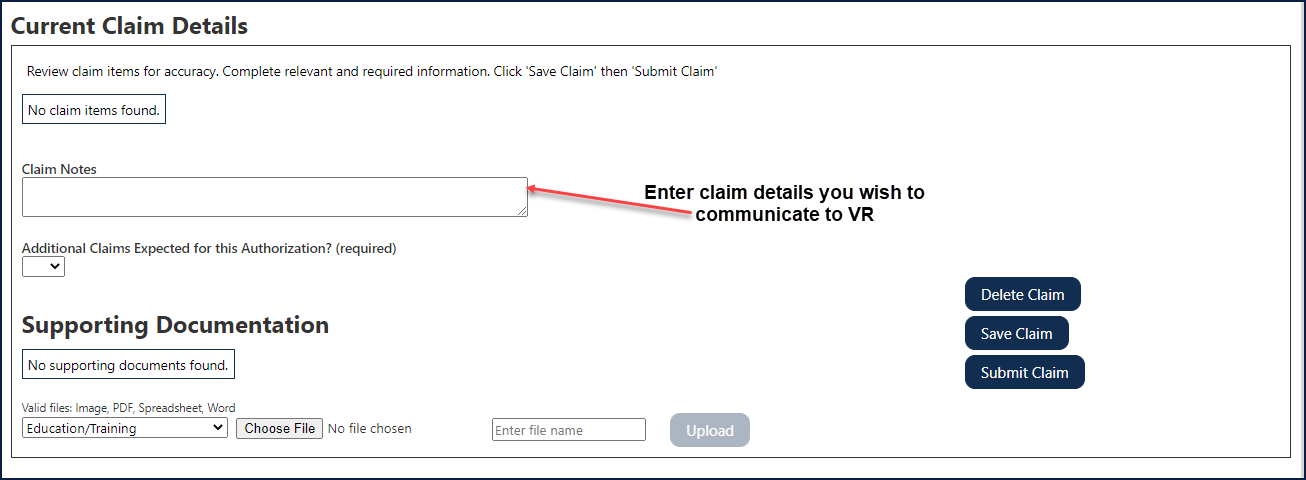 Users can indicate if there are additional invoices for the authorization.  The additional Invoice box is required to be selected. Selecting from the drop-down list are as follows:No: Remaining funds of the authorization selected are canceled. Yes: Remaining funds are NOT canceled. If a User indicates “No” for the "Additional invoices" selection, the following message then displays (shown below).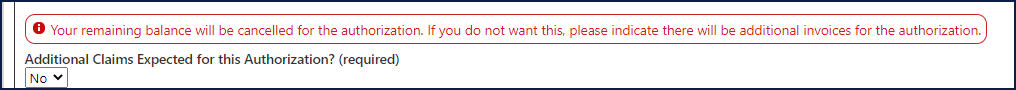 How to Attach a Supporting DocumentStep / ActionClick the drop-down (valid files: image, PDF, Spreadsheet, Word) and select the appropriate document type from the list.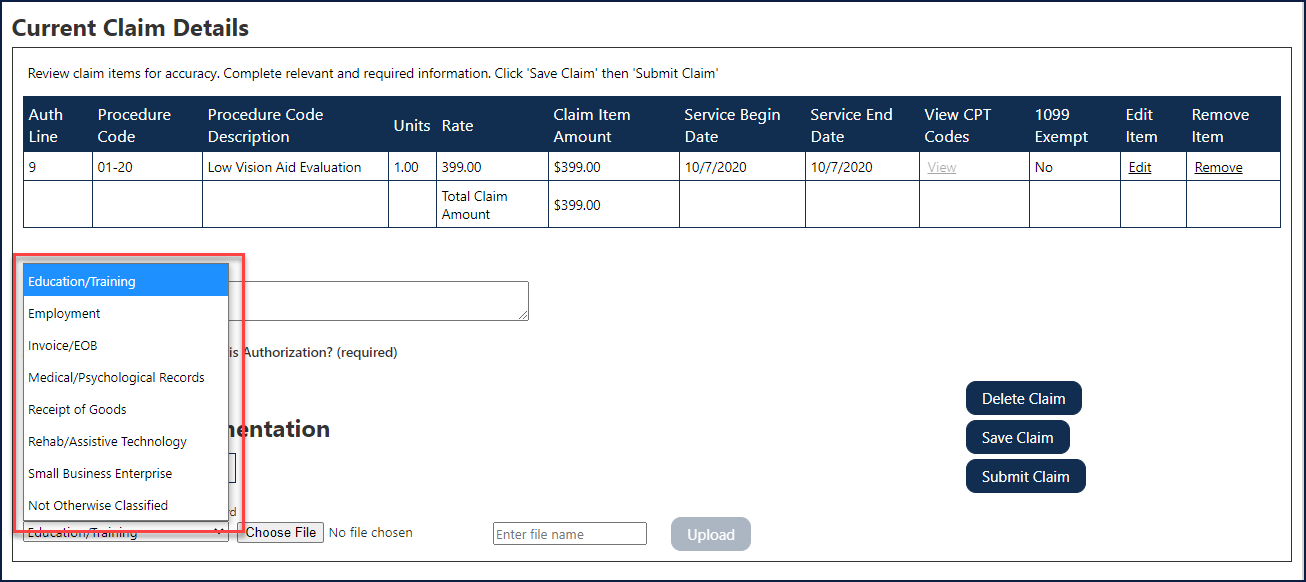 Next, click the Choose File button (shown below) and using the popup dialog (“Choose file to upload”), select the appropriate document. To confirm file selection, click the Open button on the dialog.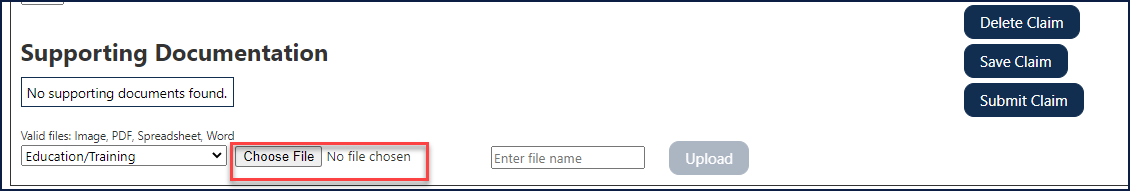 Enter a file name in the text field and click Upload (shown below). 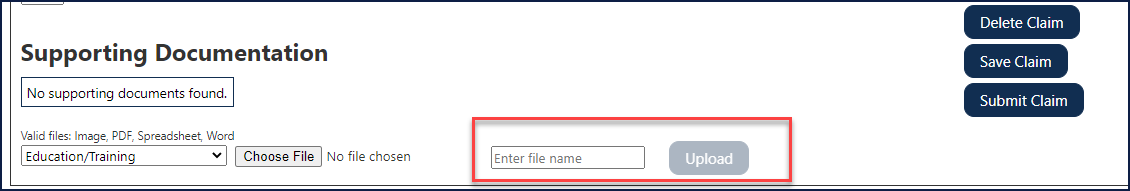 Listed is the Supporting Documentation group, the document is uploaded successfully (shown below).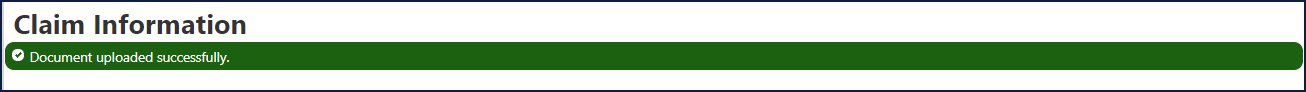 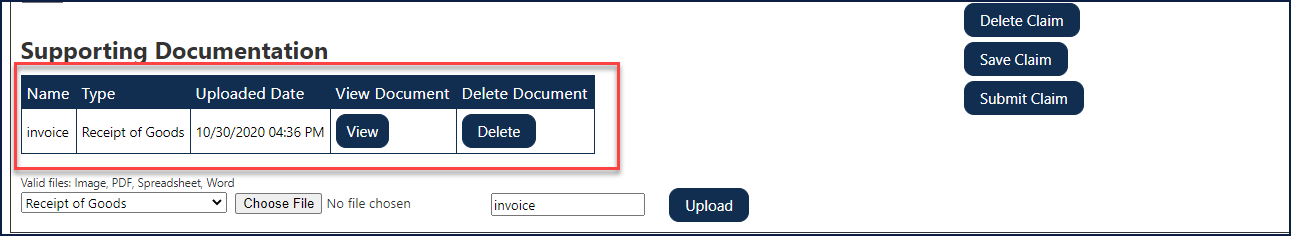 Once all Additional Information is added to a claim, Users must click the Save Claim button (shown below).This information (Vendor Invoice Number and Additional Claim expected, will not automatically save when saving a claim item. The Save Claim button must be used.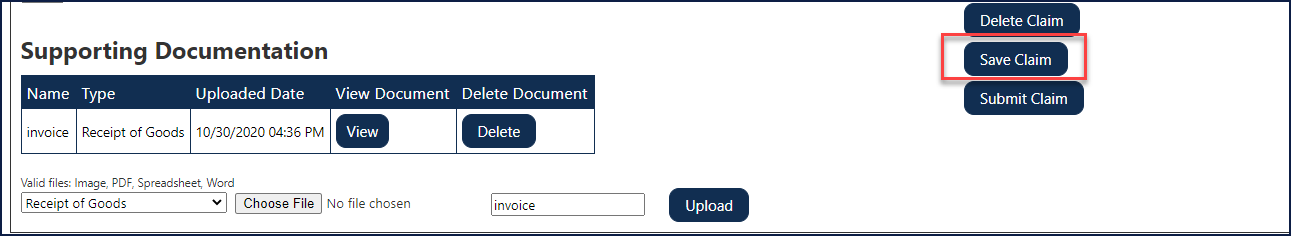 How to Search for a ClaimBusiness ScenarioMethod 1Step / ActionFrom the navigation bar, select/click Participant Lookup (shown below).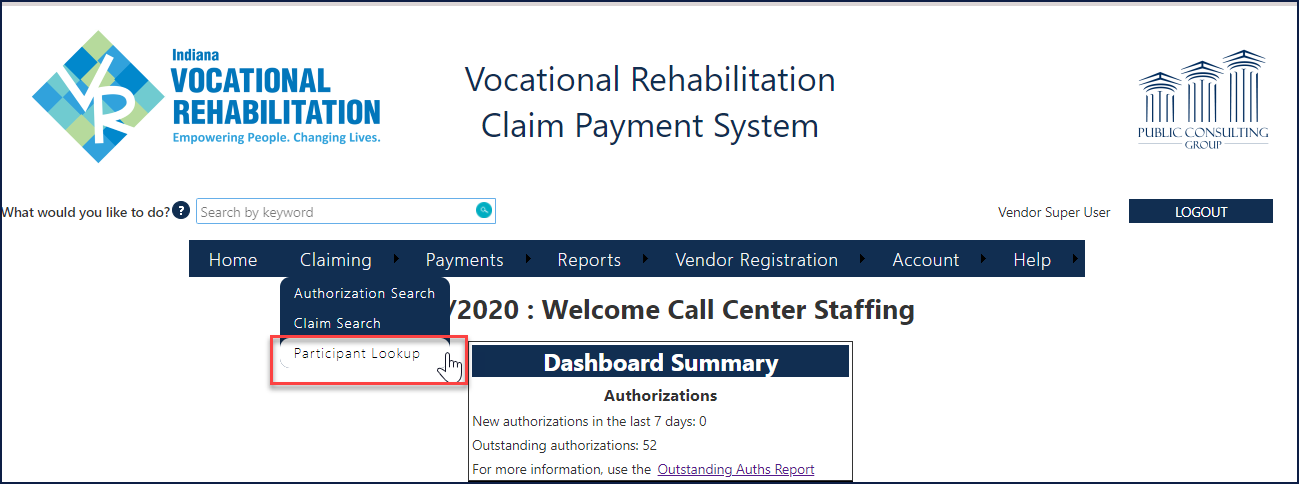 Enter the Participant’s First and Last name, Client ID or Authorization number and click Search (shown below).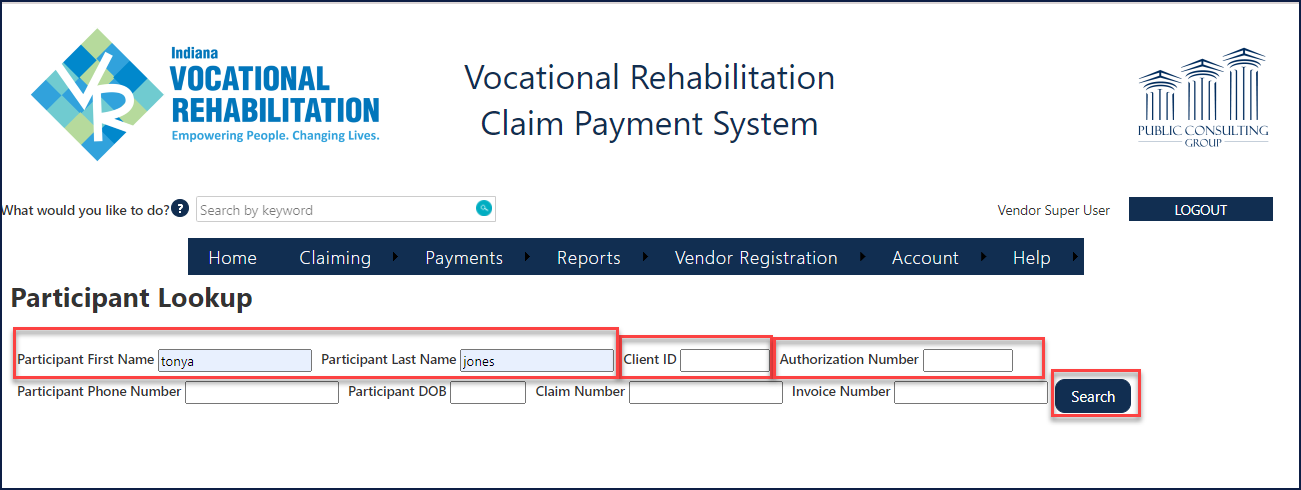 Click on Details for additional information (shown below).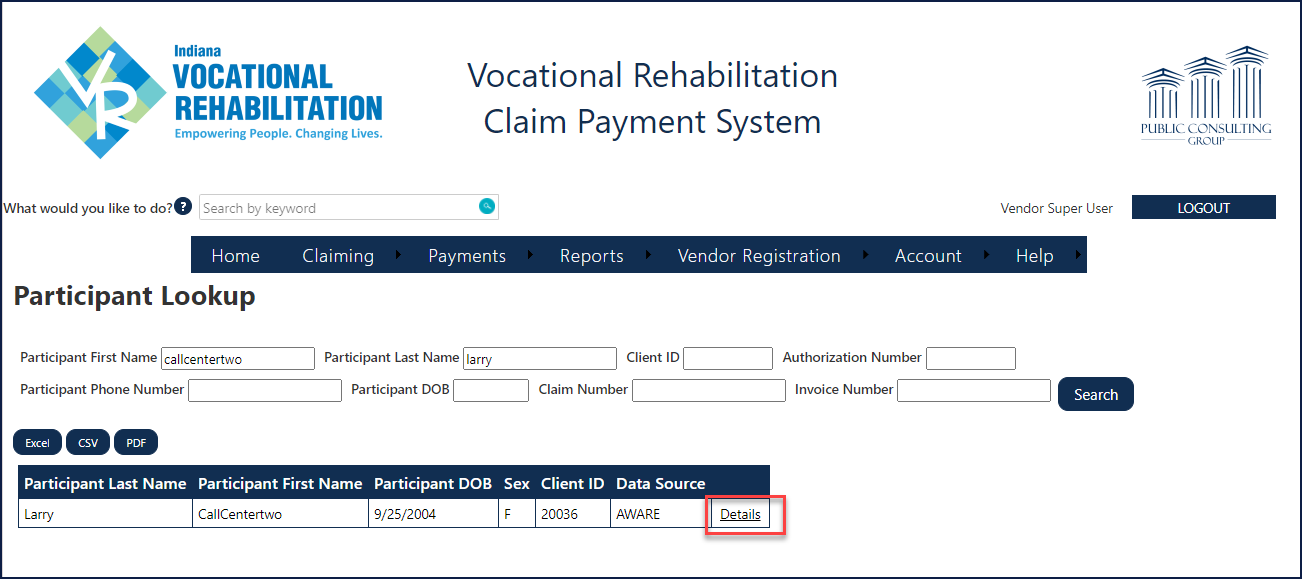 Under the Claims tab click on the Claim number hyperlink. 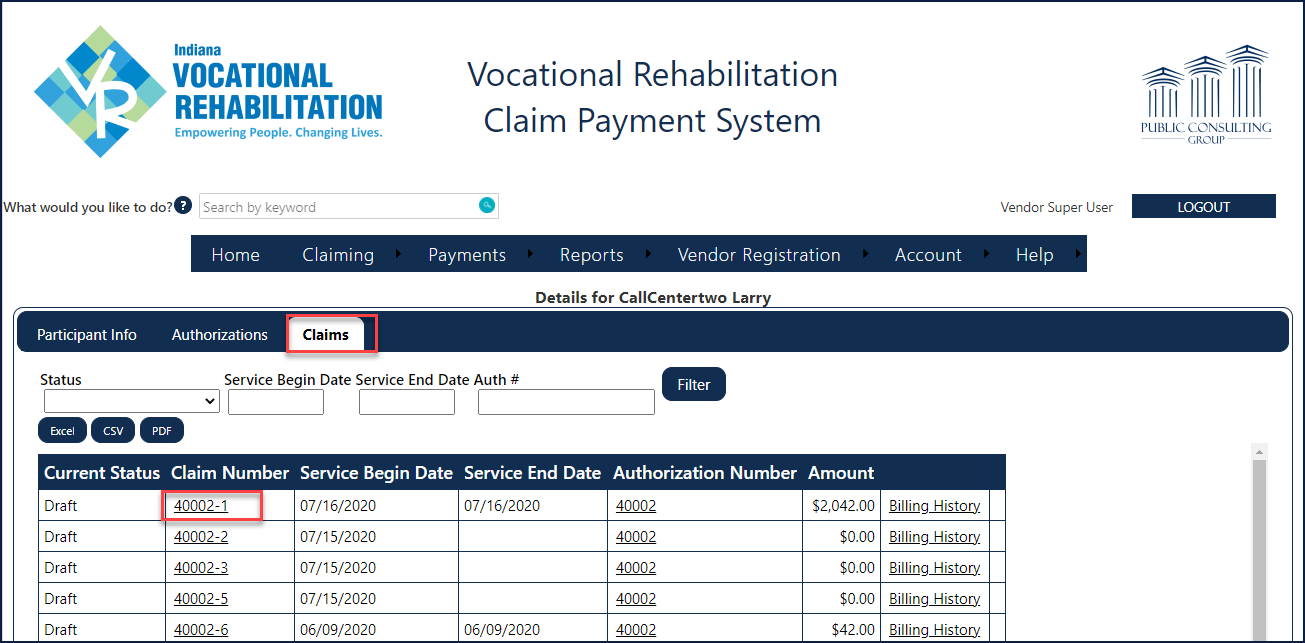 The Claim Information screen displays (shown below).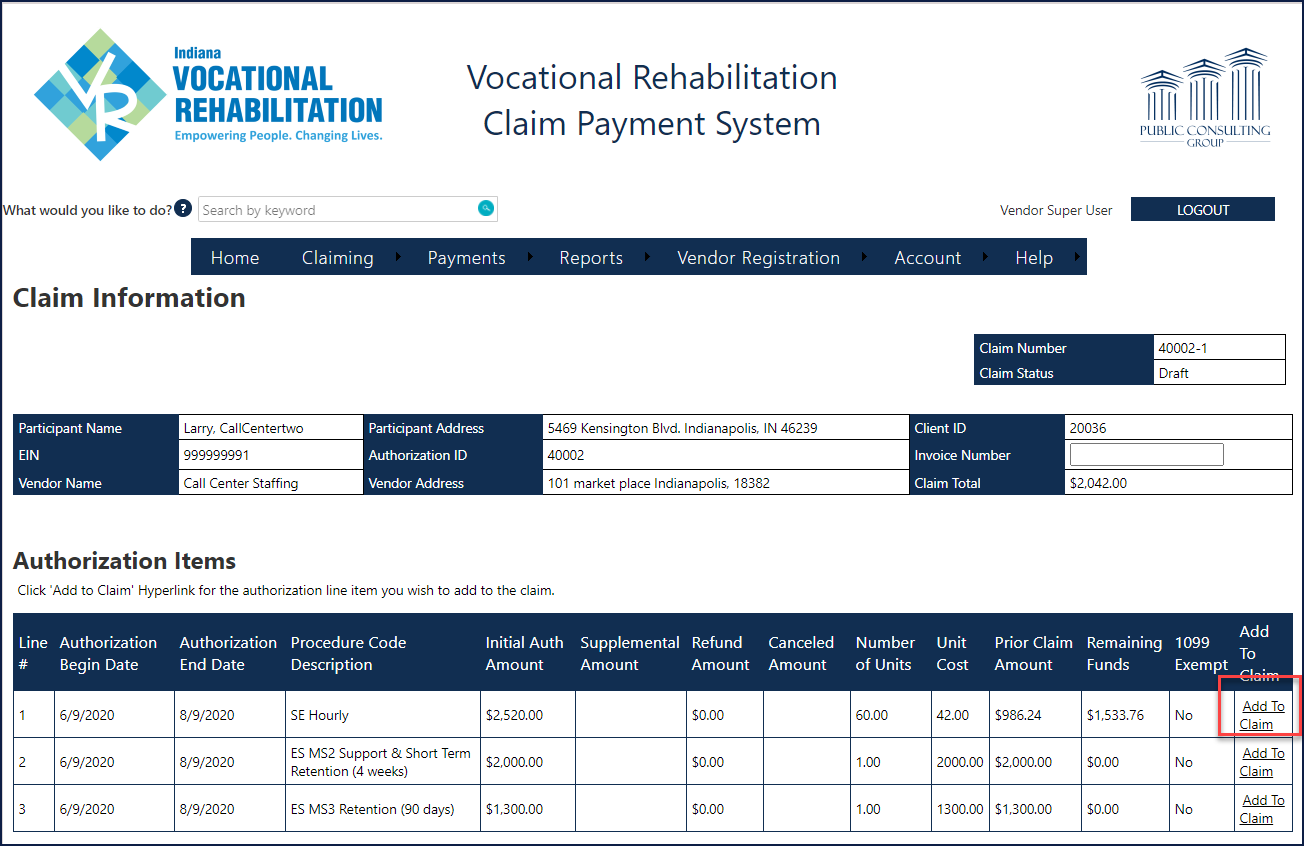 Method 2Step / ActionFrom the navigation bar, select/click Claiming (shown below).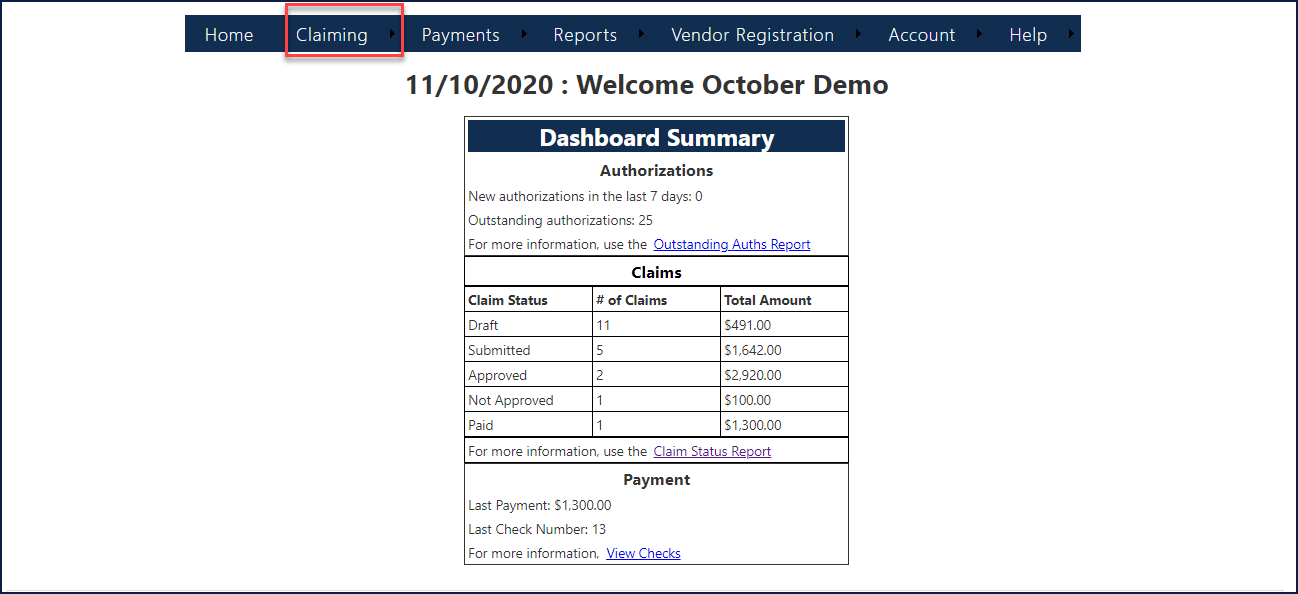 From the drop-down menu, select/click Claim Search (shown below).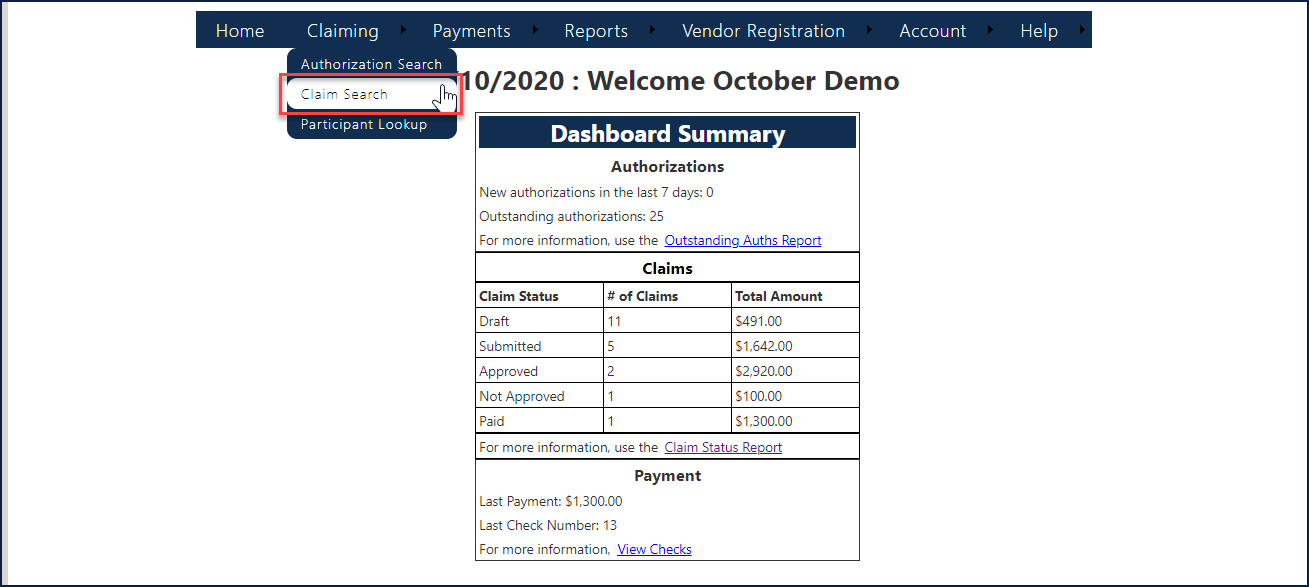 Select a Participant from the results menu as you type, or, enter multiple search criteria in the text fields.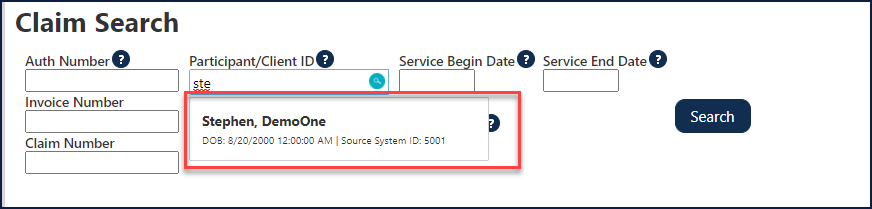 Enter information in the following fields:Auth NumberParticipant/Client IDService Begin DateService End DateInvoice NumberClaim NumberClaim Created DateClick the Search button (shown below).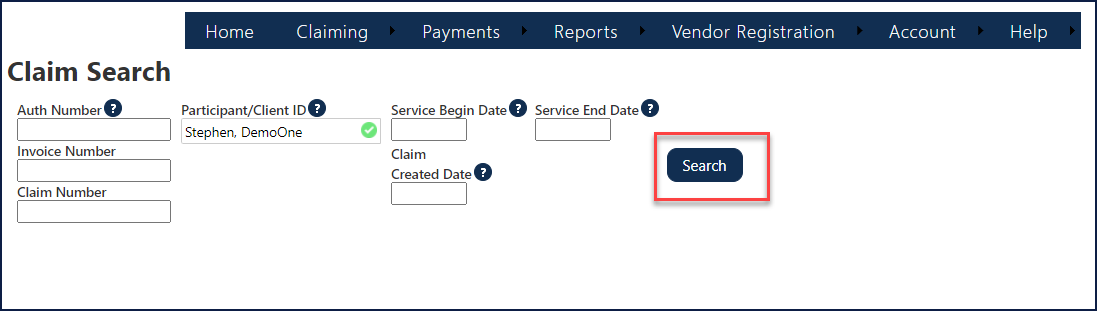 Click a Claim Number hyperlink to view (shown below).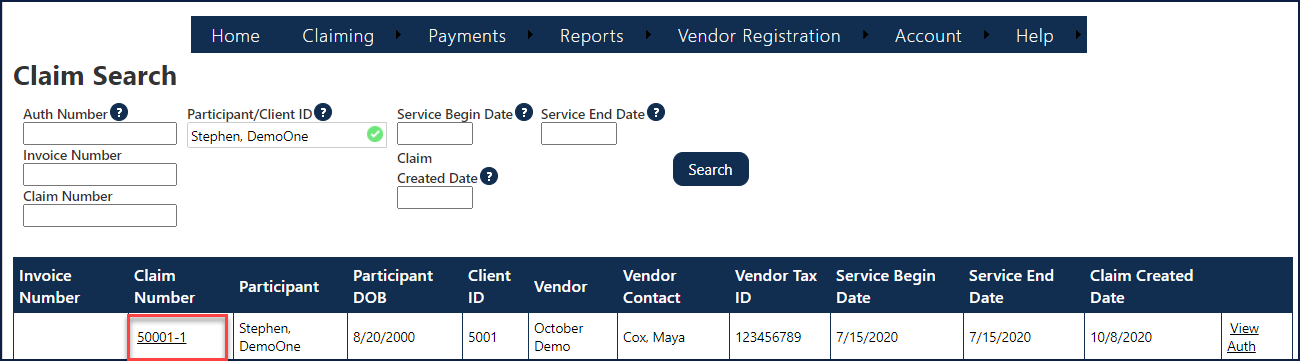 The Claim Information screen displays (shown below).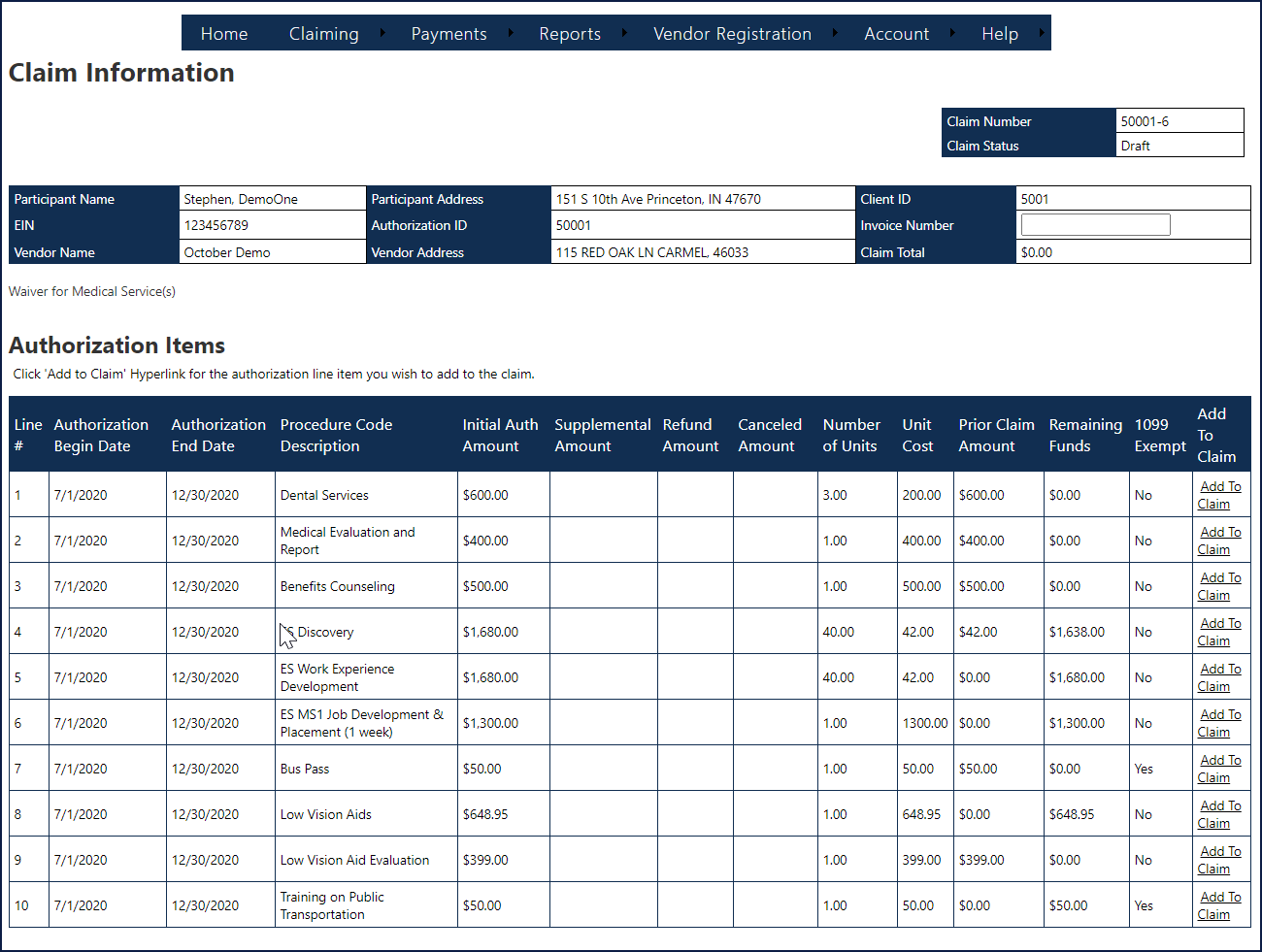 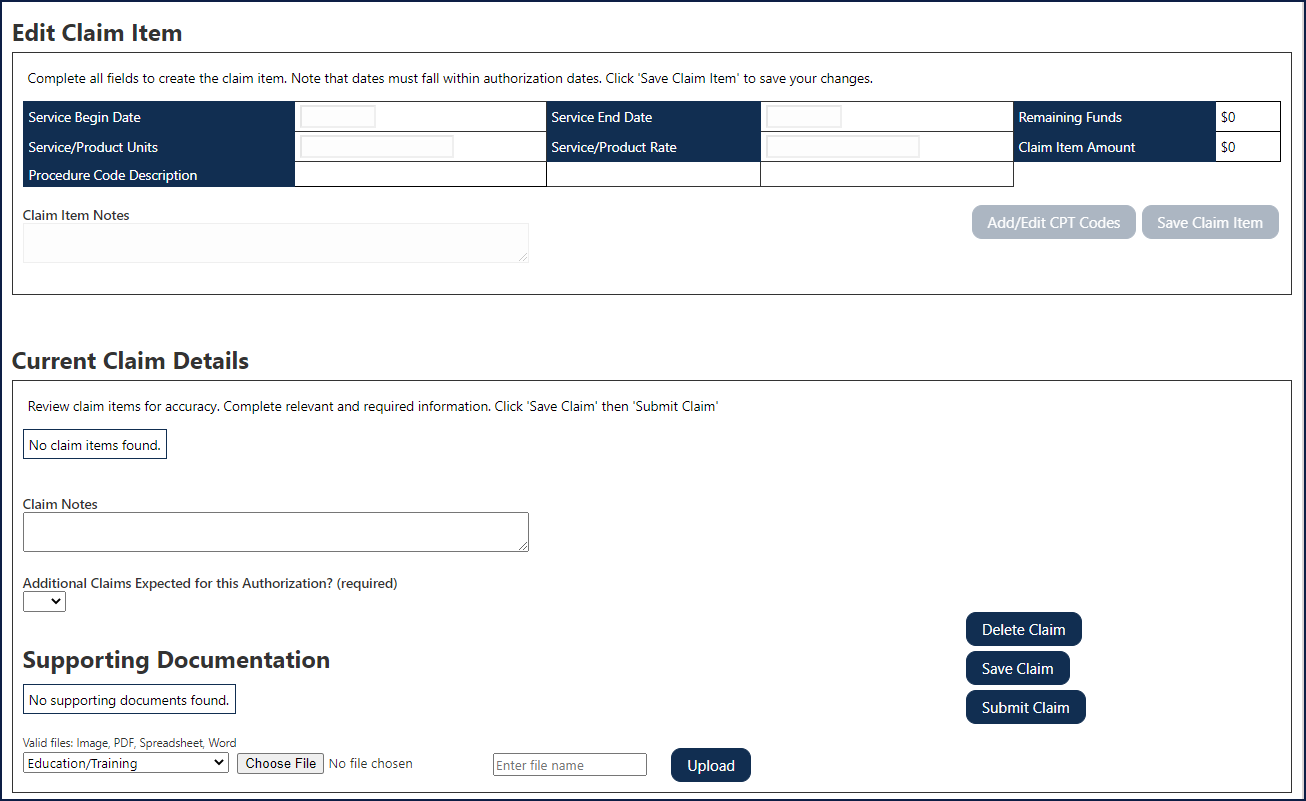 Claim Statuses Finding Information and ReportingParticipant Lookup- Preferred method to view all authorizations and claims for a participant.Business ScenarioStep / ActionFrom the navigation bar, select/click Claiming (shown below).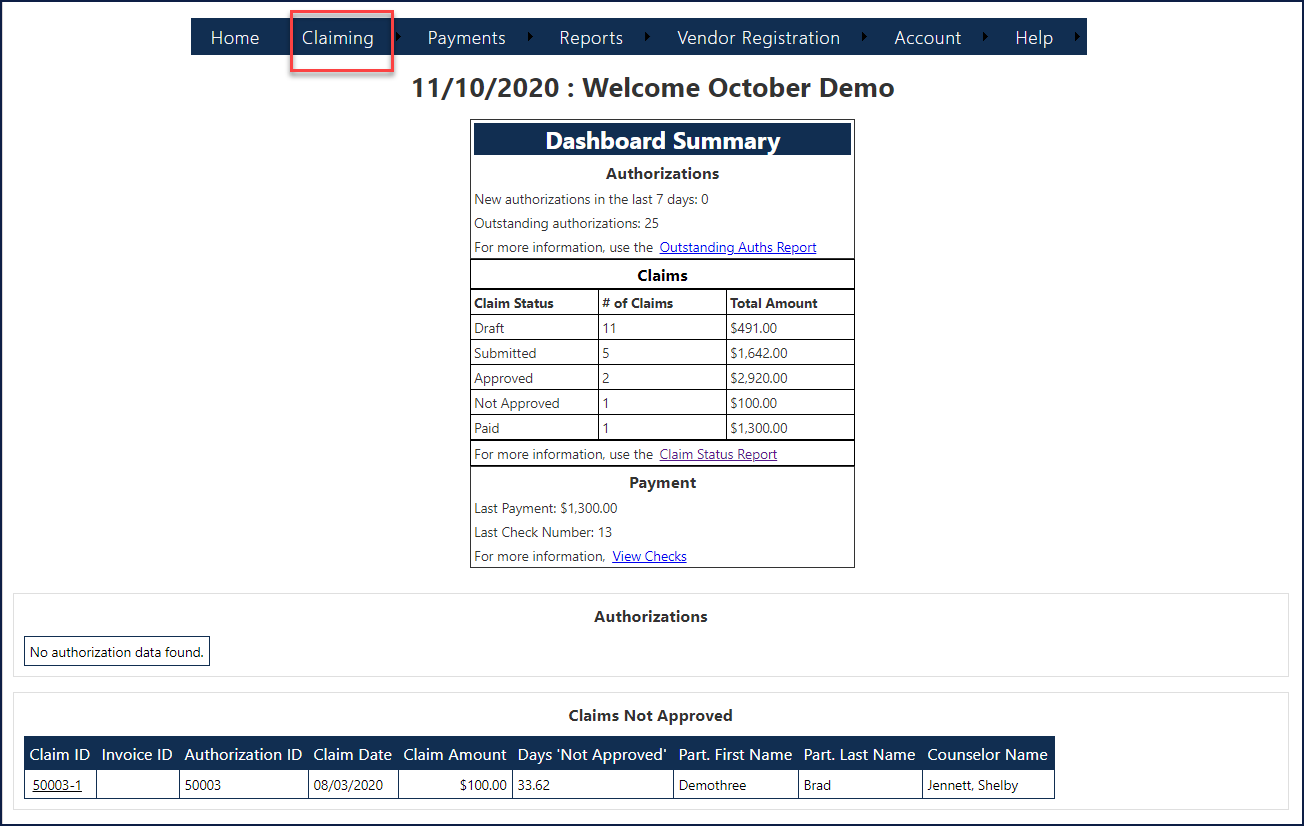 Select/click Participant Lookup from the drop-down menu (shown below).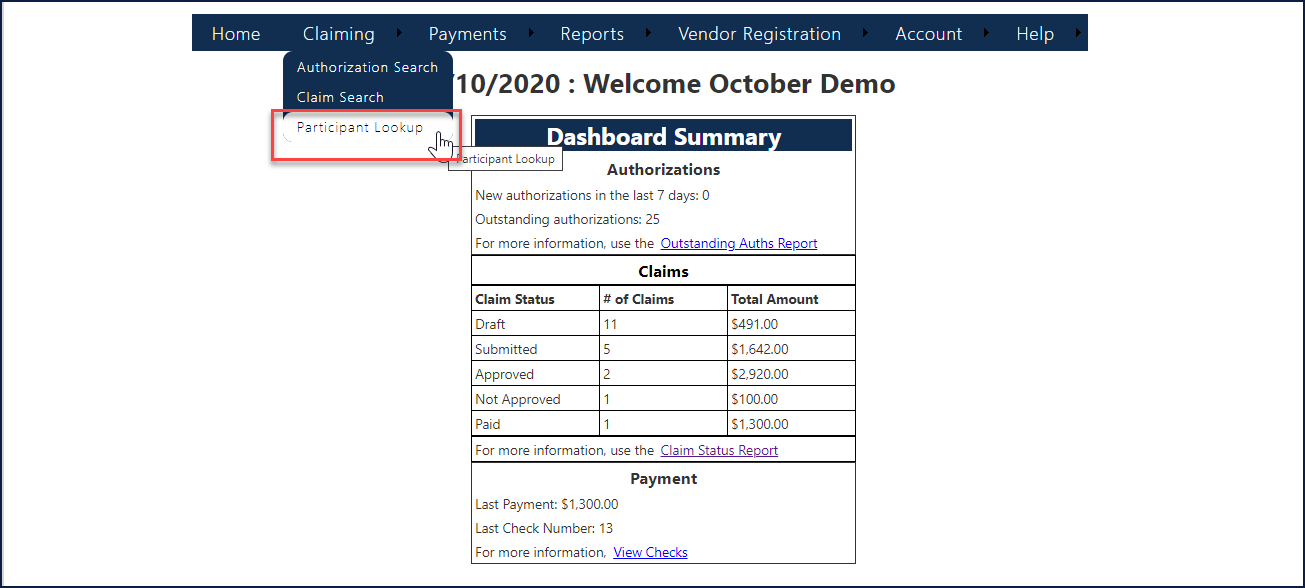 Enter the information in the following fields- NOT all items are needed to search:Participant First NameParticipant Last NameClient IDAuthorization NumberParticipant Phone NumberParticipant DOBClaim NumberInvoice Number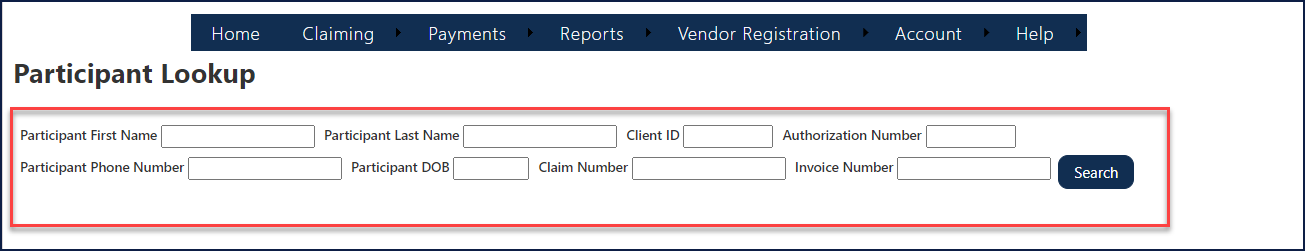 Next, click the Search button (shown below).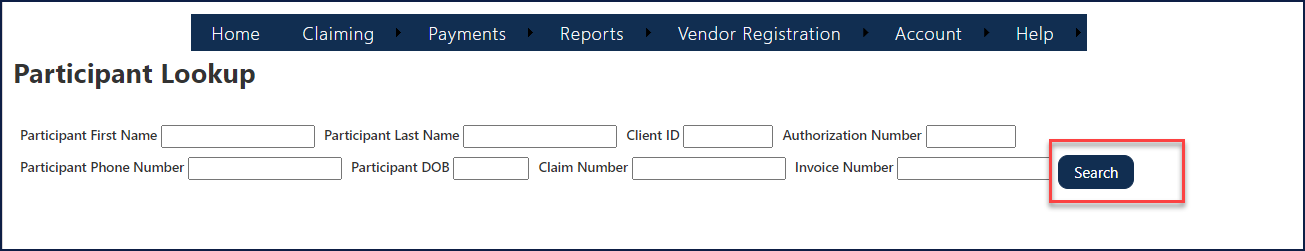 The Participant data displays (show below).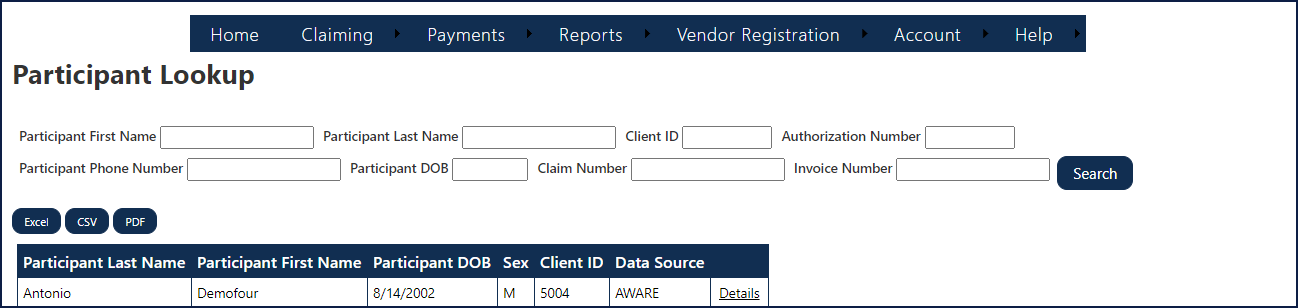 Accessing Participant Details (Multi-tabbed)Step / ActionClick the Details hyperlink of a participant (shown below).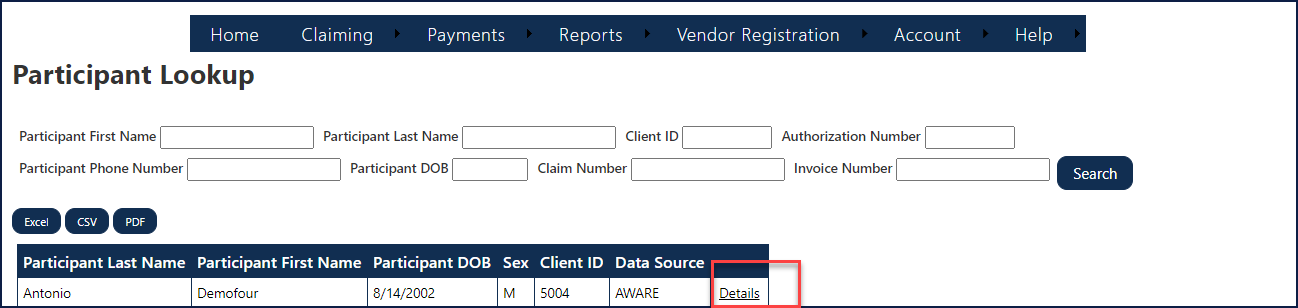 Participant Info Tab The complete data for the selected participant displays (shown below).  Use the tabs to view particular details for the participant, including Participant Info, Authorizations, and Claims.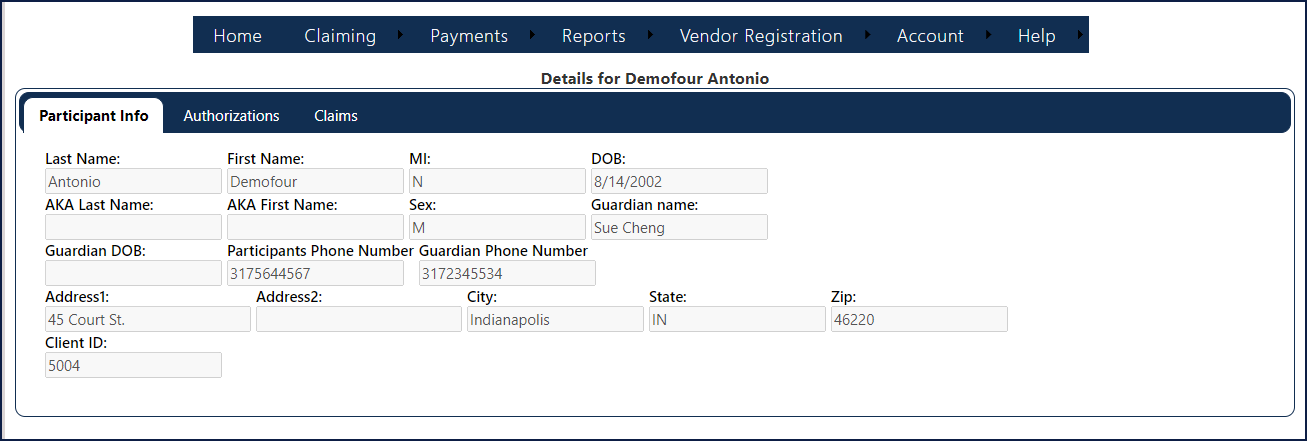 Authorizations Tab-Best view of all the authorizations for this participant. 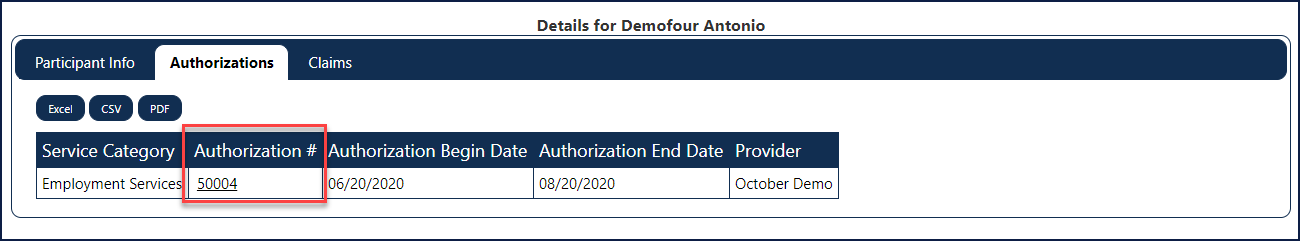 The “Authorization #” is a hyperlink to the Authorization Information form (screen).Claims Tab-Best view of all claims for this participant and the status of each claim. Vendor can navigate to draft or not approved claims to modify and re-submit by clicking the claim #. 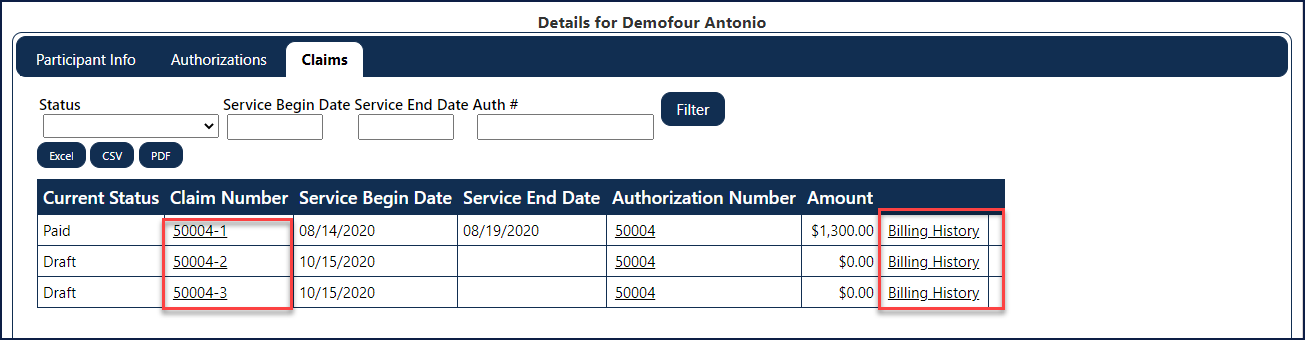 The “Claim Number” is a hyperlink to the Claim Information form (screen) and the “Billing History” hyperlink will navigate Users to the Billing History form (screen).PaymentsView ChecksBusiness ScenarioStep / ActionFrom the navigation bar, select/click Payments, and select/click View Checks from the drop-down menu (shown below).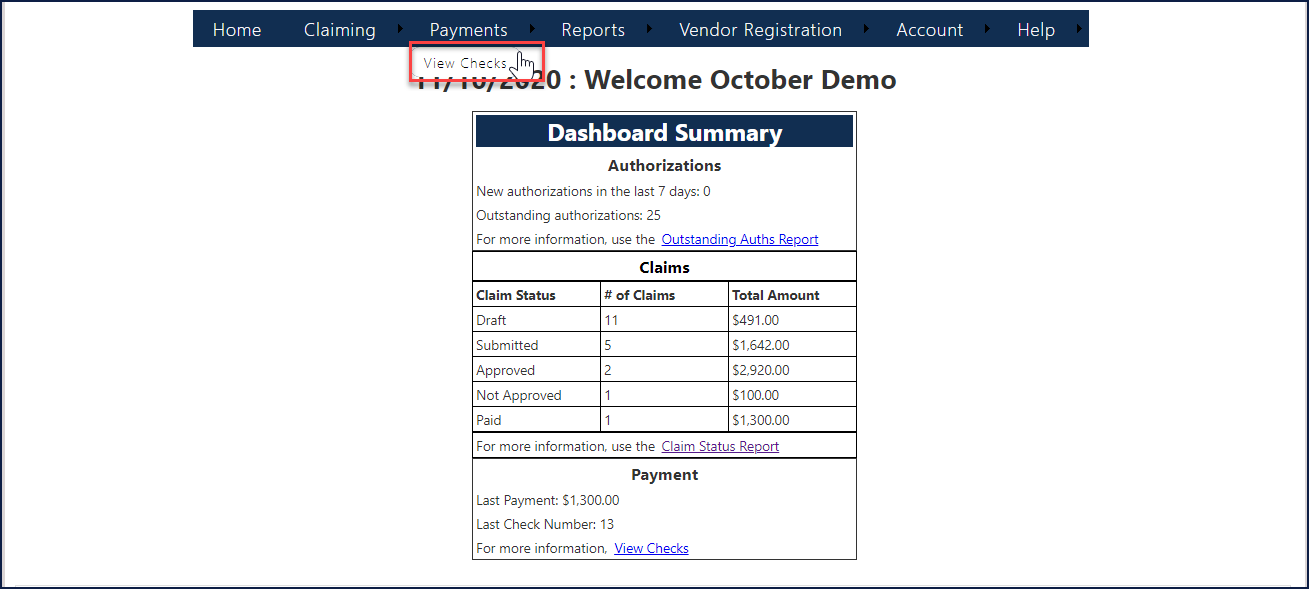 Next, enter a date range (example shown below) and click the Filter button.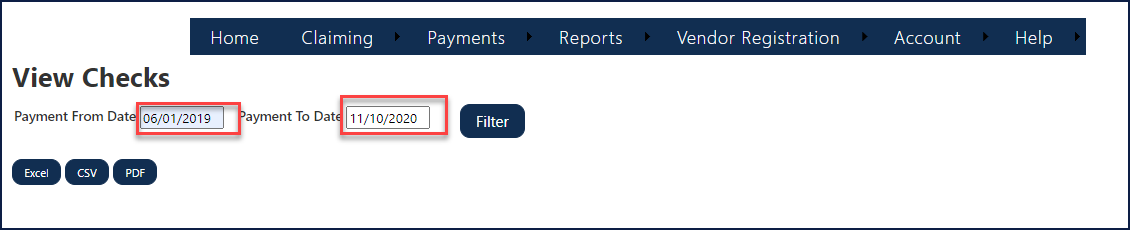 The data results display in a spreadsheet/grid (shown below).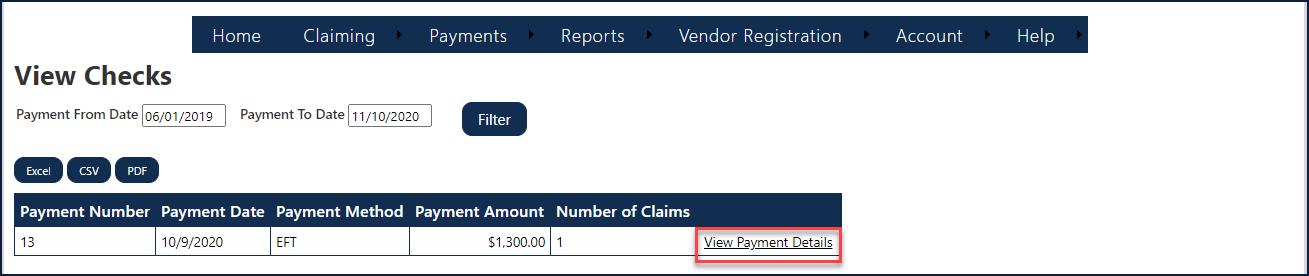 Viewing Payment DetailsStep / ActionClick the View Payment Details hyperlink on the row to see more information on a payment.The data for the selected check displays a spreadsheet/grid (shown below). 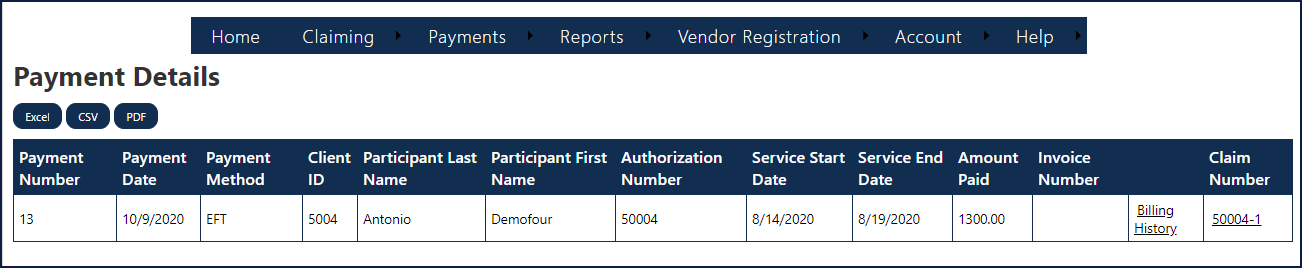 State Users Only: Finding Information and ReportingInvoicing Details Business ScenarioStep / ActionFrom the navigation bar, select/click Payments, and select/click Invoicing Details from the drop-down menu (shown below).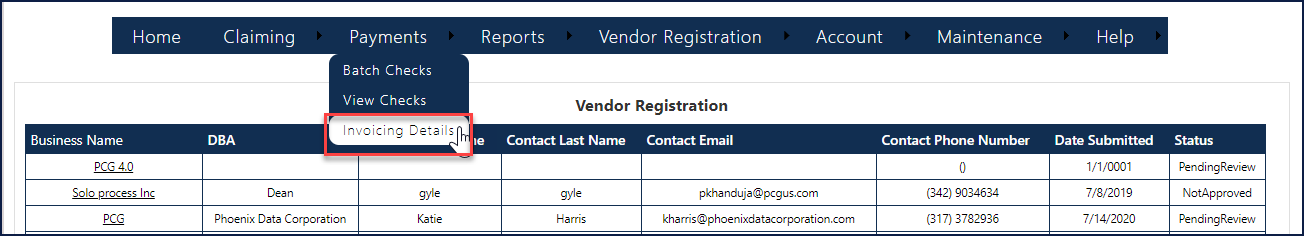 Enter a date range (example shown below).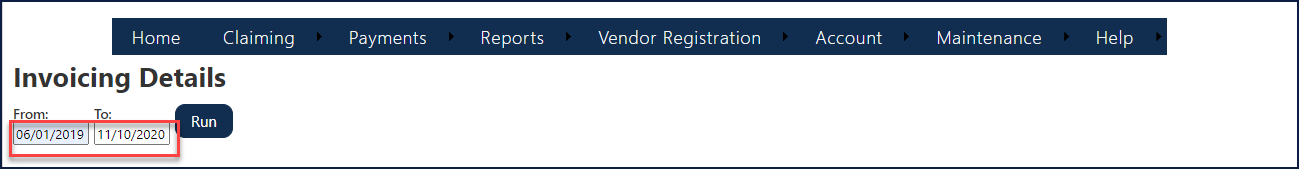 Click the Run button. The Invoicing Details data results in displays in a spreadsheet/grid (shown below).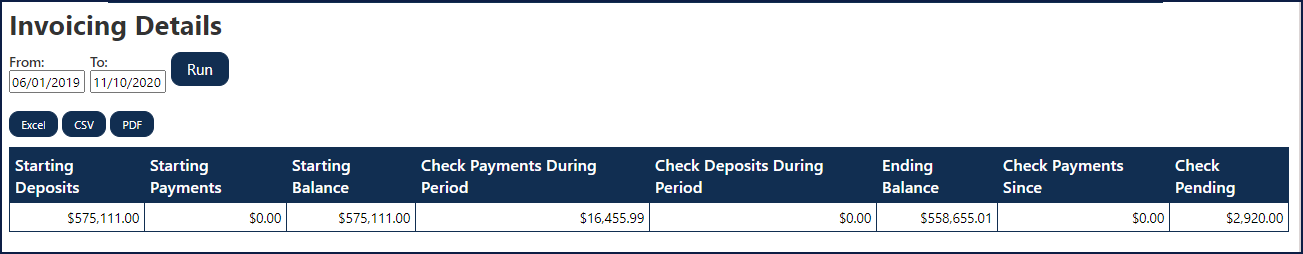 Batch Checks Business ScenarioStep / ActionFrom the navigation bar, select/click Payments, and select/click Batch Checks from the drop-down menu (shown below).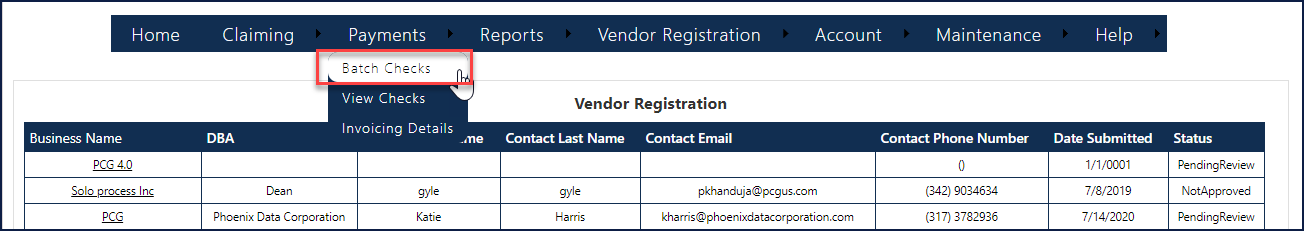 Select a Batch from the drop-down menu (shown below).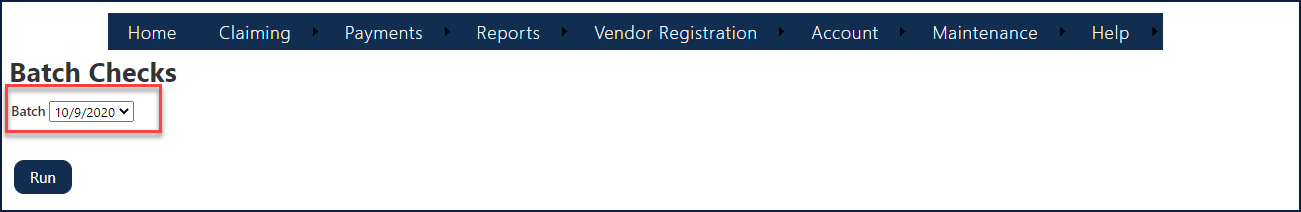 Click the Run button (shown below).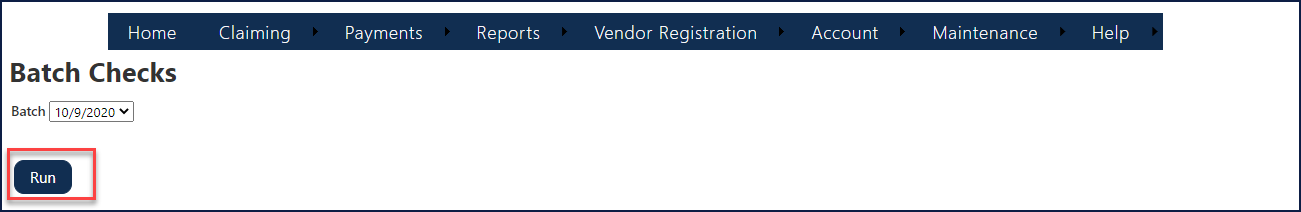 The Batch Checks data displays in a grid (shown below).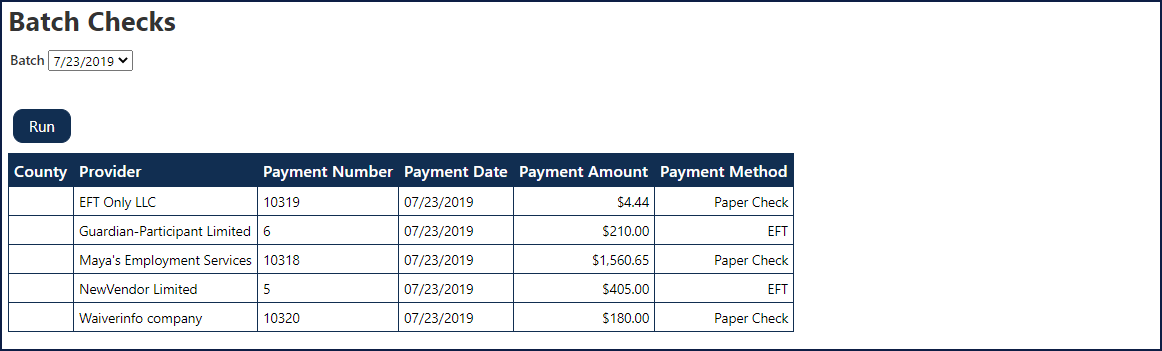 RefundsFSSA currently receives refund payments from vendors. To accurately reflect refund amounts within CPS and on 1099’s issued by PCG, refund information will be available to users in several different places. On the Claim Information Screen, in the ‘Authorization Items’ table, refund information will be populated in the column ‘Refund Amount’. This information will be related to the authorization line item (shown below).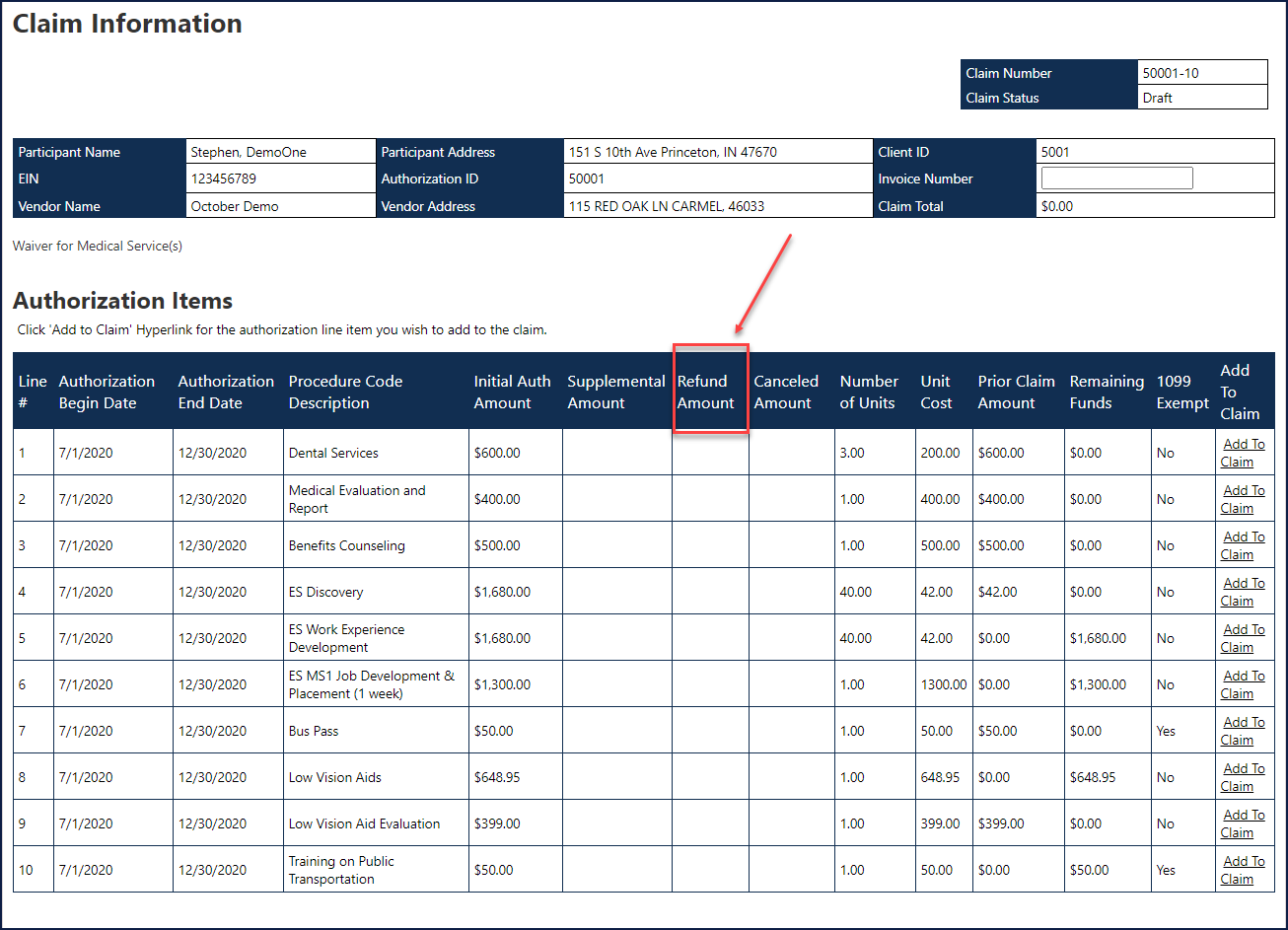 On the Authorization Research Report, refund amounts by authorization will be populated in the existing column ‘Total Fund Recovery’ (shown below).  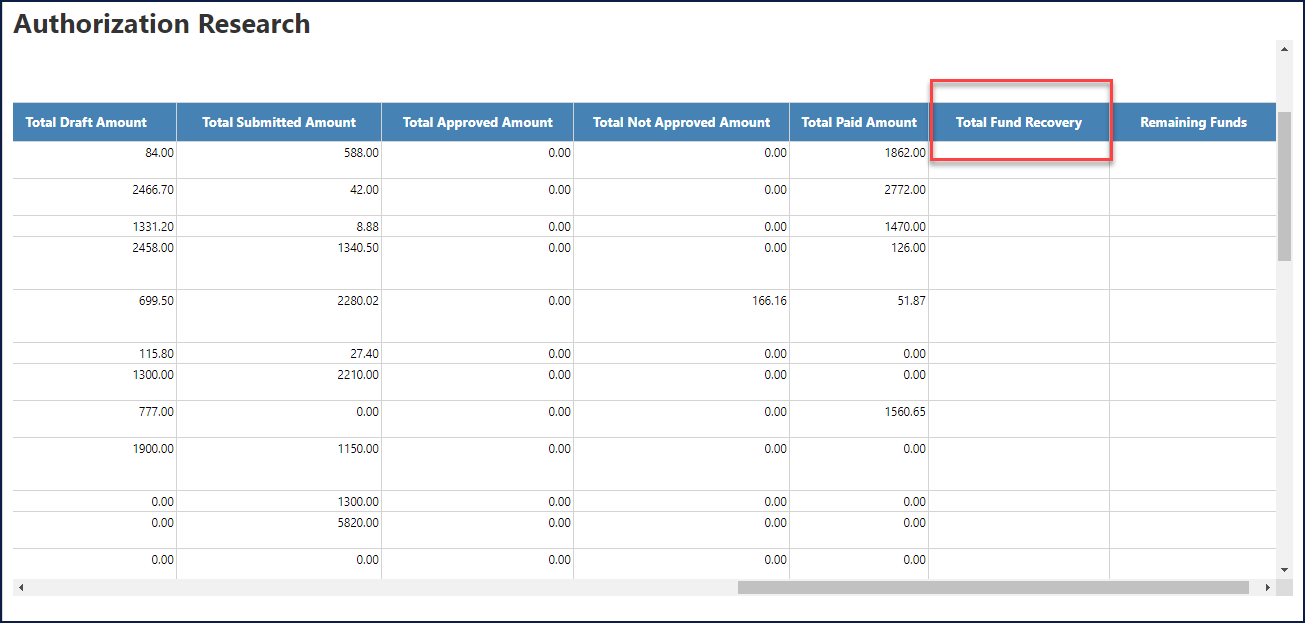 On the Outstanding Authorizations Report Refund amounts by authorization line item will be populated in the existing column, ‘Fund Recovery Amount’ (shown below). 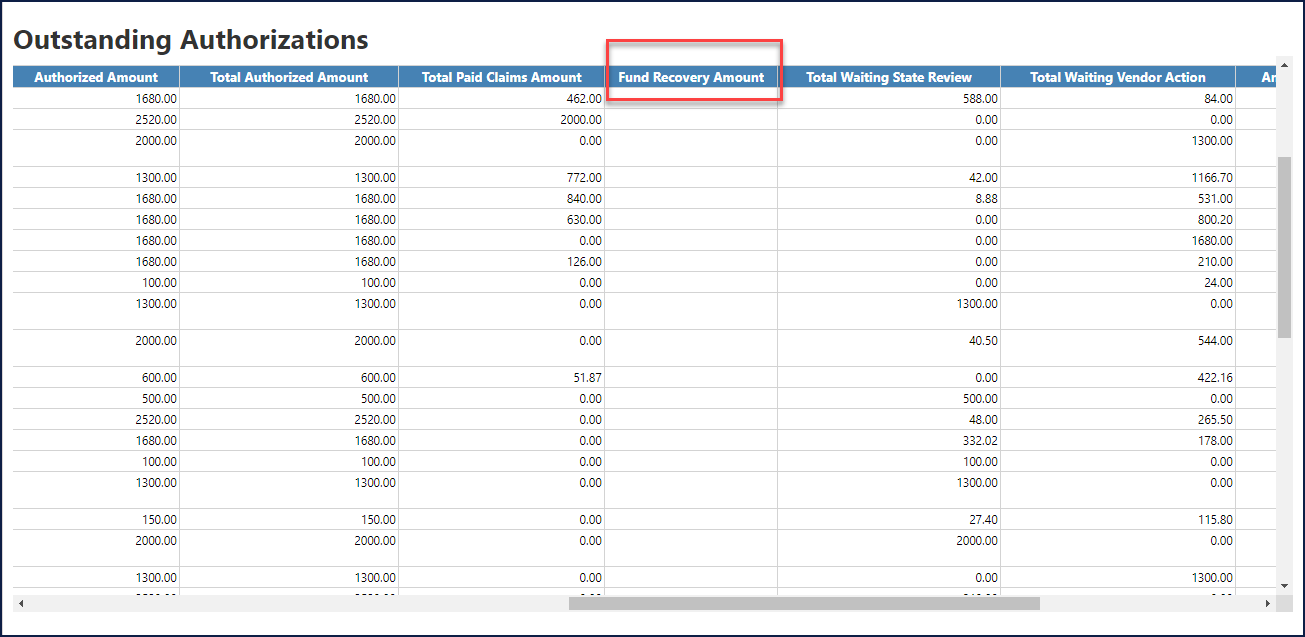 User StatisticsBusiness ScenarioStep / ActionFrom the navigation bar, select/click Reports, and select/click User Statistics from the drop-down menu (shown below).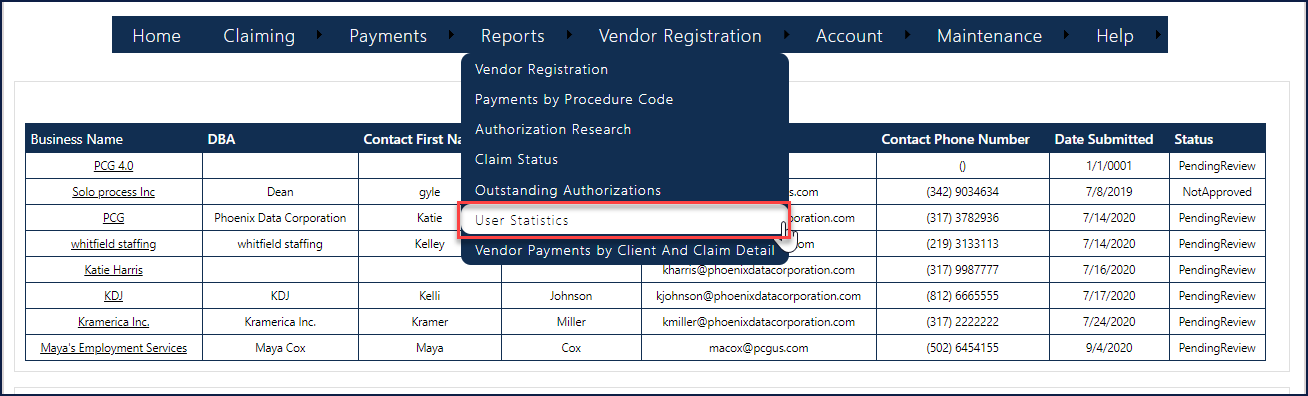 The User statistic data displays (shown below). 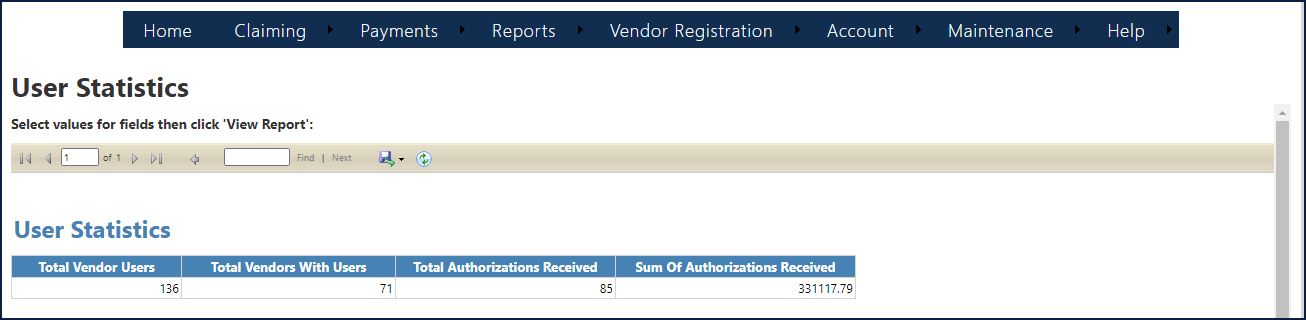 ReportsBusiness ScenarioPayments by Procedure CodeThe Payments by Procedure Code report displays all payments made based on the search criteria. This report displays a single line per service code. Business ScenarioStep / ActionFrom the navigation bar, select/click Reports, and select/click Payments by Procedure Code from the drop-down menu (shown below).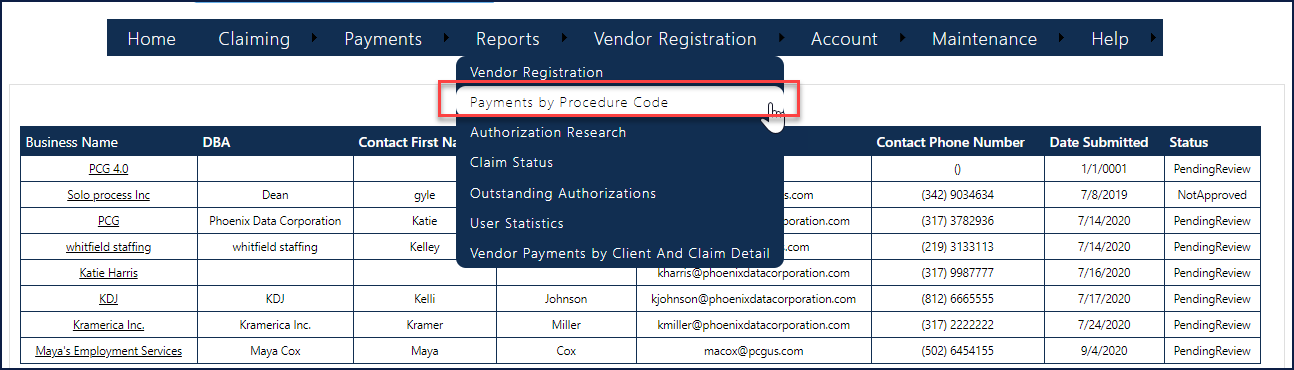 Enter the information in the following fields (shown below):Select RegionSelect AreaSelect CaseloadSelect Payment Start Date (00/00/0000)Select Payment End Date (00/00/0000)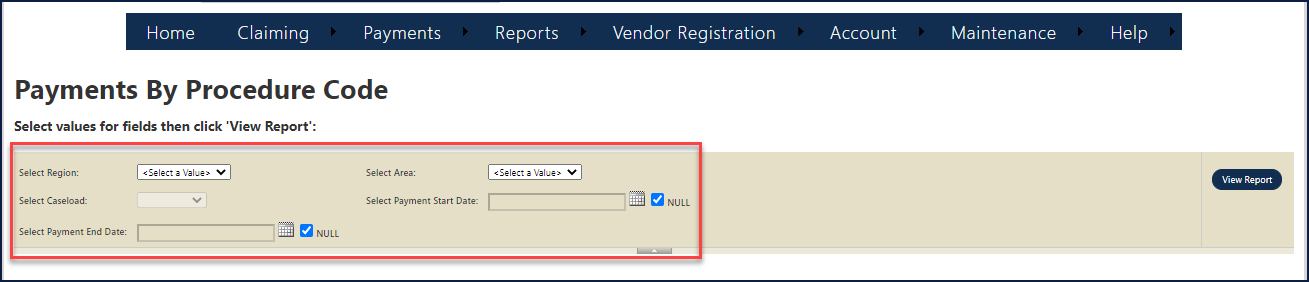 Click the View Report button.The Payments by Procedure Code data displays (shown below). 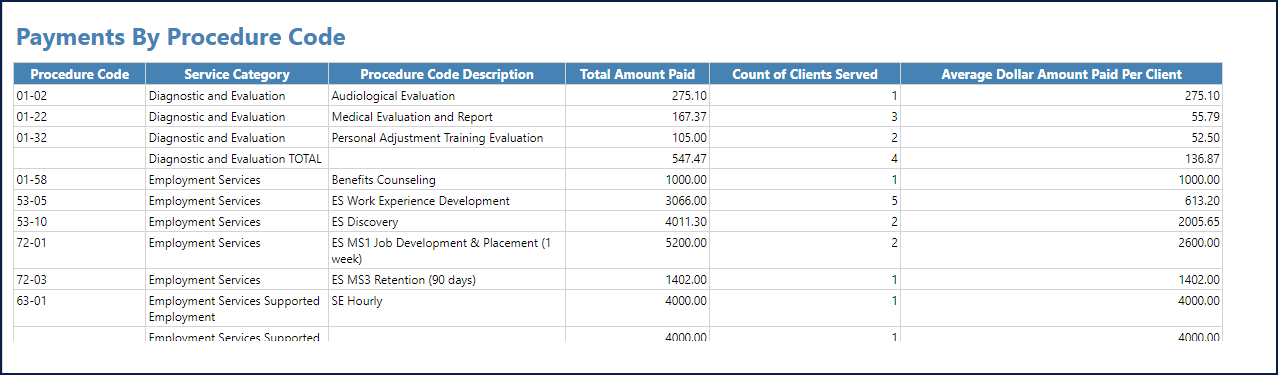 Authorization ResearchThe Authorization Research report displays all authorizations based on the search criteria. Business ScenarioStep / ActionFrom the navigation bar, select/click Reports, and select/click Authorization Research from the drop-down menu (shown below). 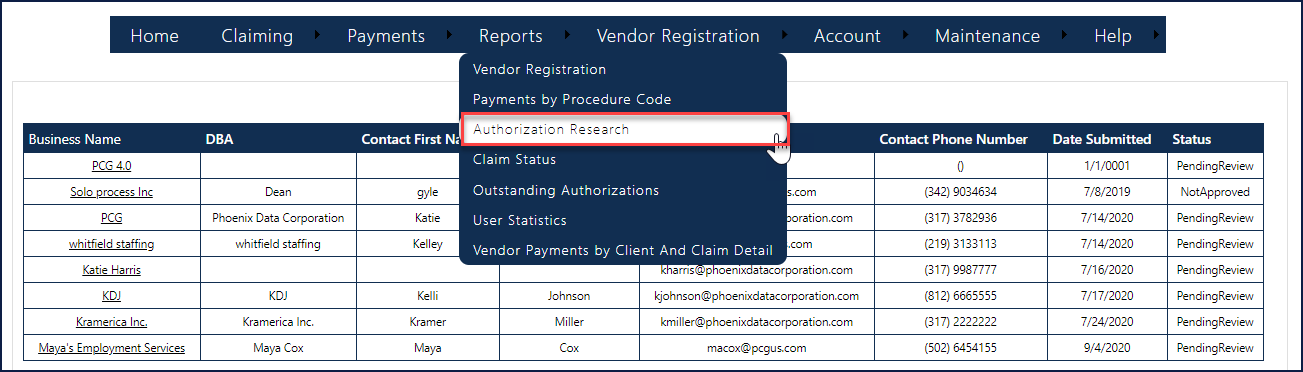 Click/Select the appropriate Select Service Type from the drop-down list (shown below).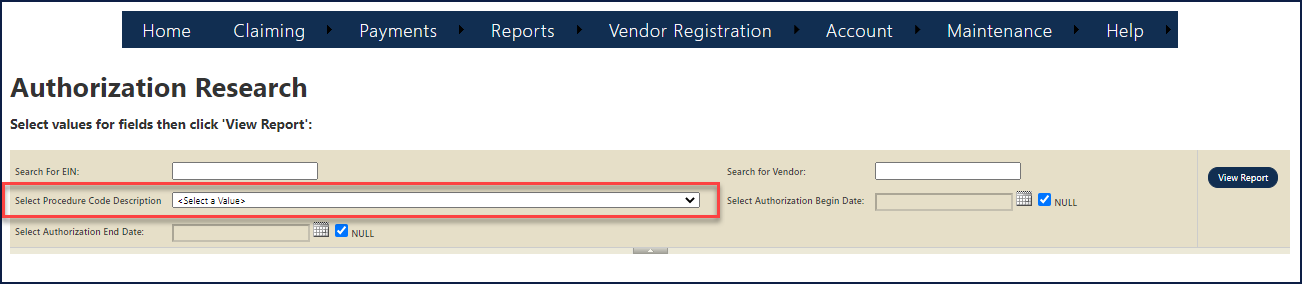 Click the View Report button. The Authorization Research data displays (shown below).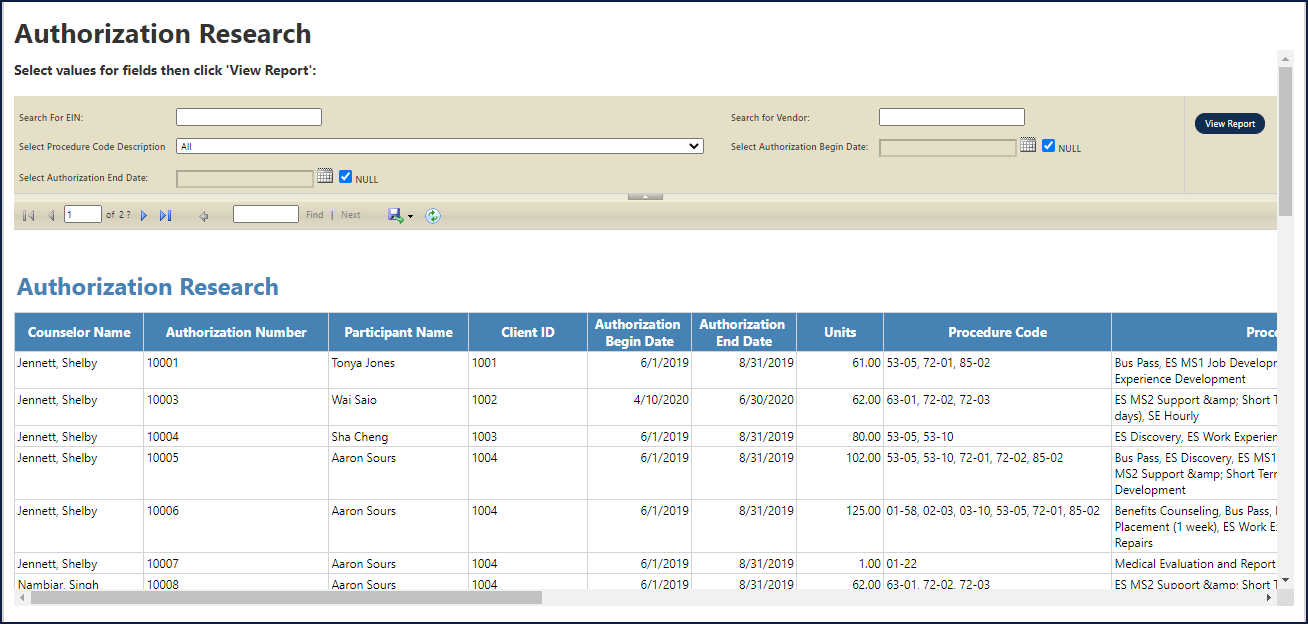 For Vendor Users, the “Search for FEIN” and “Search for Vendors” are prepopulated with the Vendor/EIN (Vendors cannot see anyone but themselves).Claim StatusThe Claim Status report displays claims that are in draft, not approved, not approved removed, submitted, approved and paid status.  This report will display a single line per claim number. Business ScenarioStep / ActionFrom the navigation bar, select/click Reports, and select/click Claim Status from the drop-down menu (shown below). 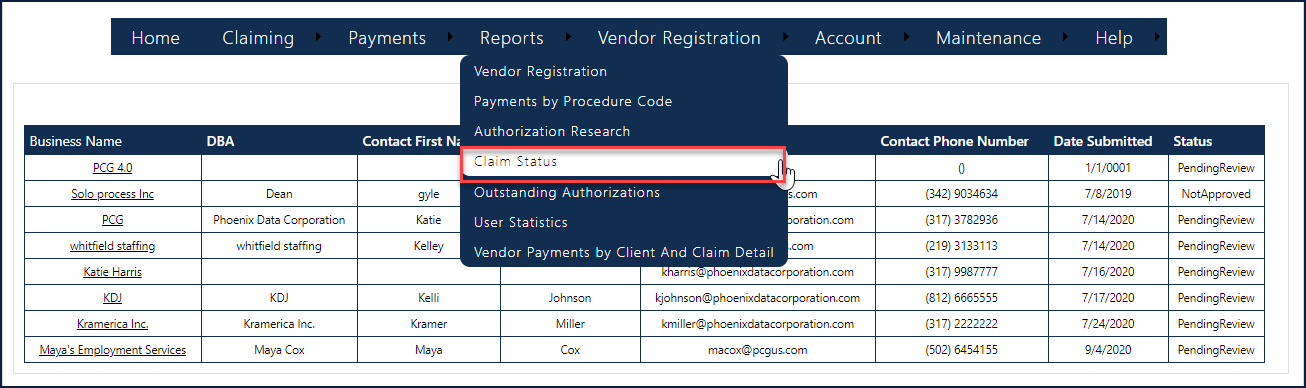 Enter the information in the following fields (shown below):Select RegionSelect AreaSelect CaseloadService Claim StatusSelect Service Begin Date (00/00/0000)Select Service End Date (00/00/0000)Click the View Report button.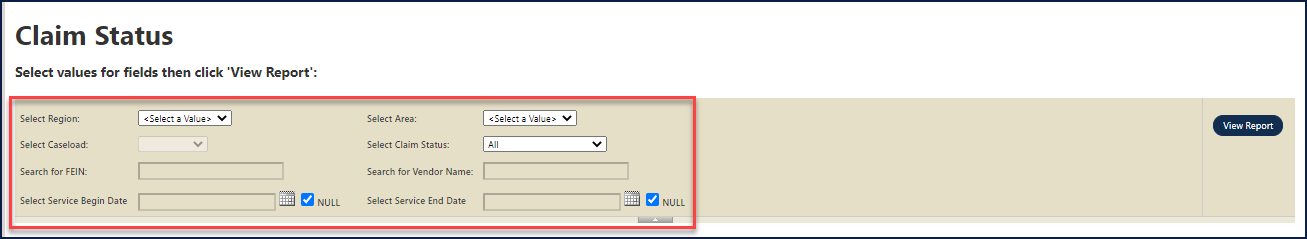 The Claim Status data displays in a grid (shown below). 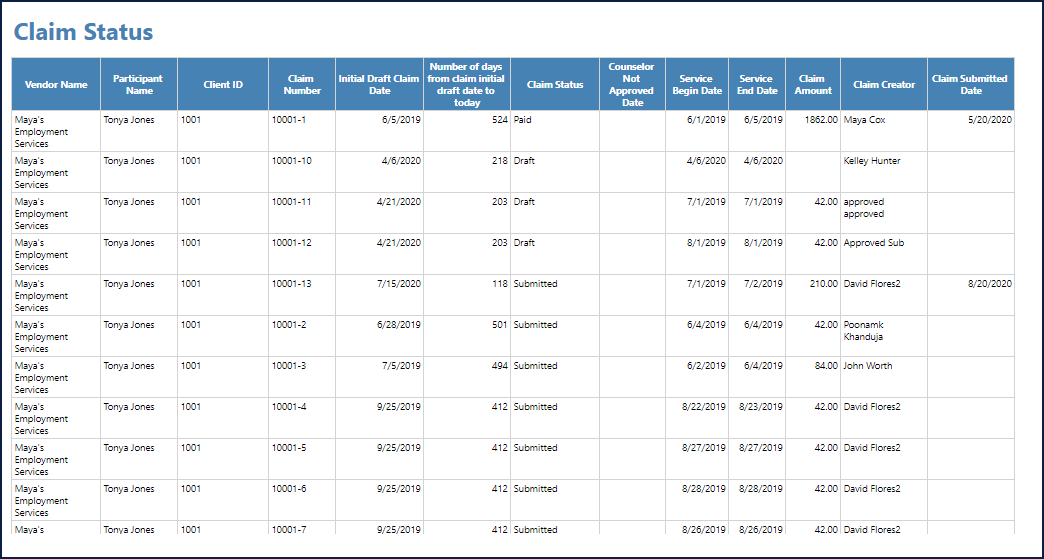 Outstanding AuthorizationsThe Outstanding Authorizations report displays all authorizations that have remaining funds available (the remaining fund's field does not equal zero (0)). This report will generate a single line per authorization line; for example, an authorization can display multiple times if the authorization has multiple authorization lines with remaining funds. Business ScenarioStep / ActionFrom the navigation bar, select/click Reports, and select/click Outstanding Authorizations from the drop-down menu (shown below).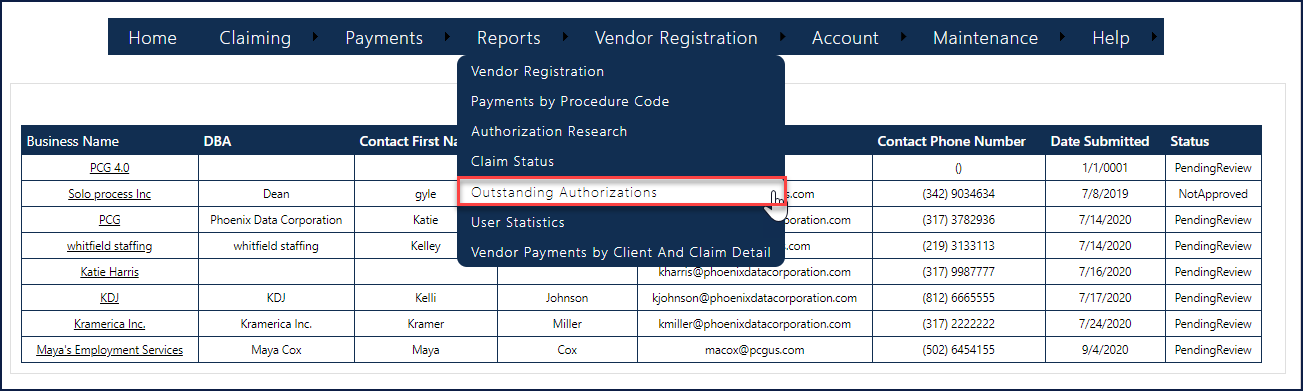 Select/Click the appropriate Select Region and area Type from the drop-down list (shown below).Click the View Report button.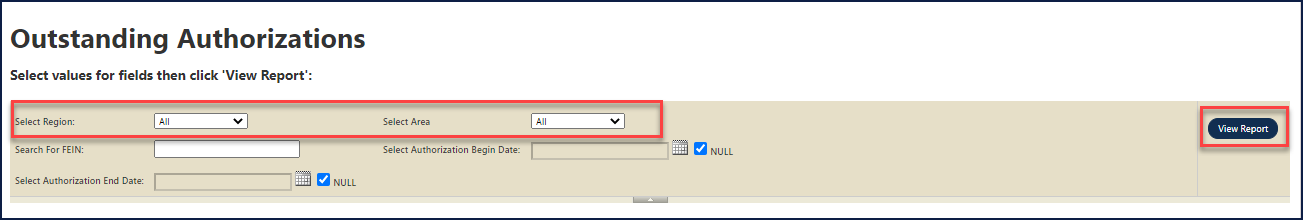 The Outstanding Authorizations data displays in a grid (shown below).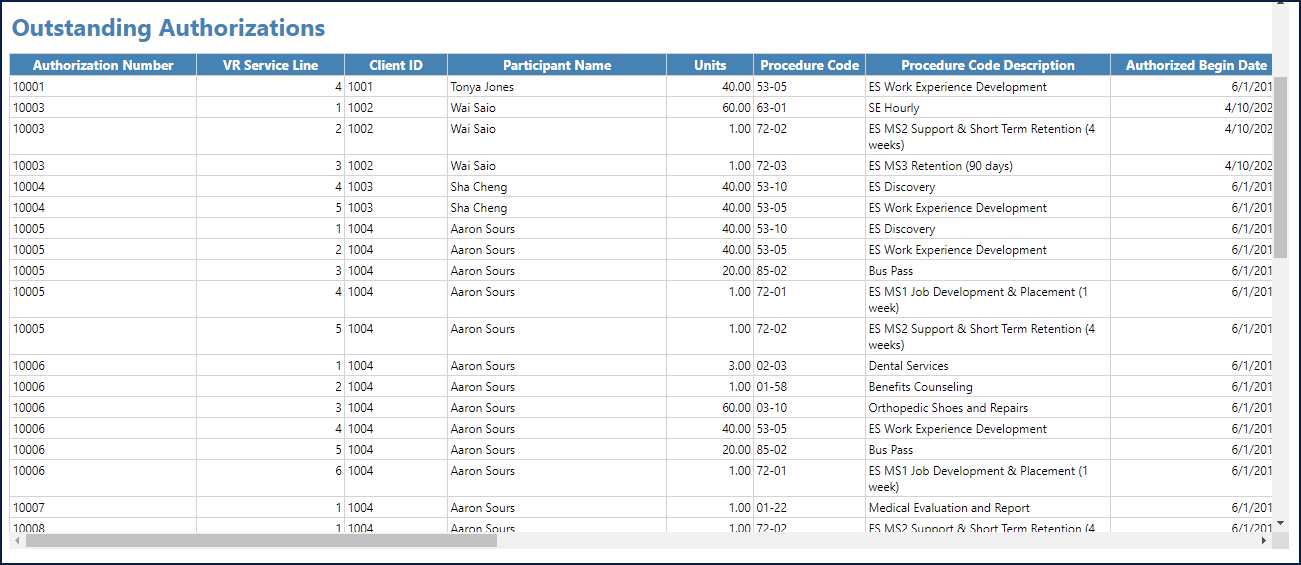 Vendor Payments by Client and Claim DetailThe Vendor Payments by Client and Claim Details report displays all claims in a paid status. This report will display a single line per claim. Business ScenarioStep / ActionFrom the navigation bar, select/click Reports, and select/click Vendor Payments by Client And Claim Detail from the drop-down menu (shown below).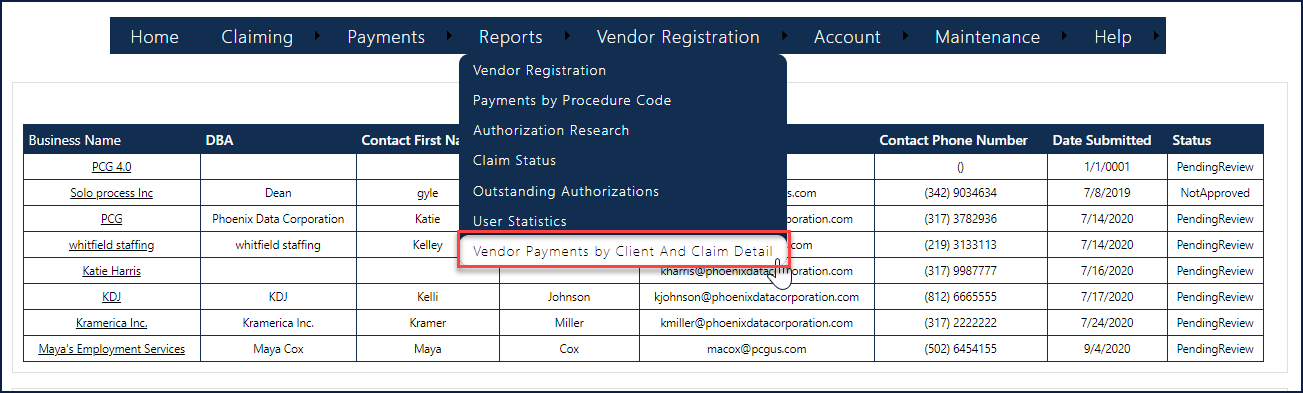 2. Enter the information in the following fields (shown below):Search for FEINSearch for Vendor NameSelect Service Begin DateSelect Service End DateSelect Fiscal YearSelect Payment NumberSelect Payment From DateSelect Payment To Date3. Click the View Report button.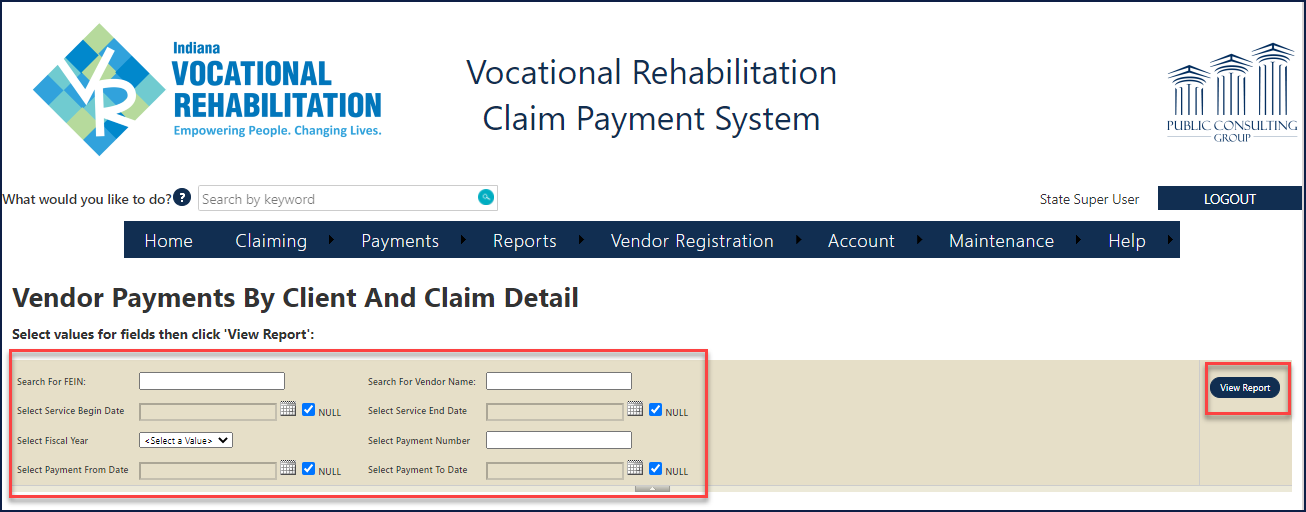 The Vendor Payments by Client and Claim Detail displays in a grid (shown below).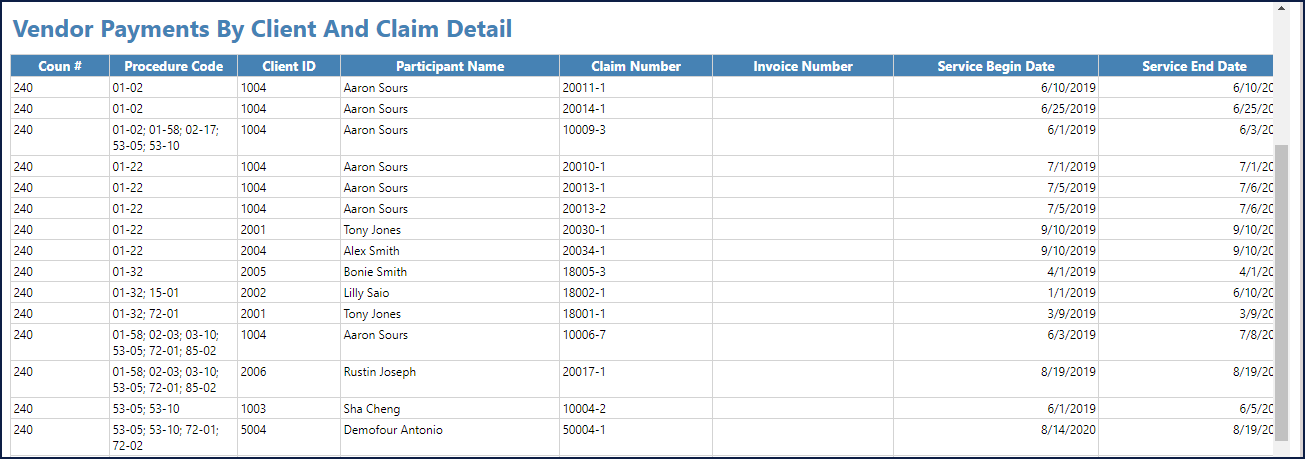 For Vendor Users, the “Search for FEIN” and “Search for Vendors” are prepopulated with the Vendor/EIN (Vendors cannot see anyone but themselves).Appendix AReport Navigation BarAll controls are visible in Microsoft Internet Explorer (IE), but not in Microsoft Edge, Chrome, or Firefox. Recommend Microsoft IE for full functionality. 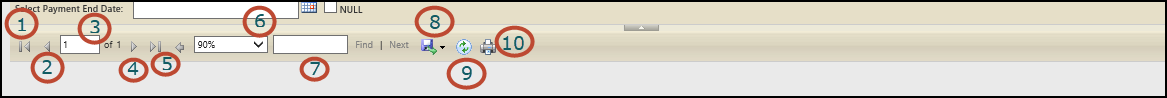 The operational icon buttons numerically reference above are referenced in the table below.Appendix BRoles MatrixPermissions Key: R = Read Only Access U = Update Access N = No Access State Super Users can Edit, Delete or submit any Claim.Vendor Super Users can edit or submit any claim within a 90 day timeframe.  Other Users can only Edit, Delete, or Remove claims entered by them only. Even the User with the same role cannot perform the above actions.State Read Only User can only view all the Claims in read-only mode.Vendors of other organization cannot view information not related to their organization.Appendix CAcronym ListAppendix DD.1 Service Types MatrixAppendix EE.1 Important PointsAll Indiana Vocational Rehabilitation Service Vendors must submit claims in the electronic Claim Payments System within 90 days of the claim end date. All Not Approved claims must be corrected and resubmitted in the electronic Claim Payment System within 30 days of denial.  A receipt of goods is required when a product is more than $50.Indiana Vocational Rehabilitation Service Vendors can call the Customer Service Call Center for assistance.  Customer Service Call Center Hours of Operation: Monday-Friday 8:30am-5:30pm ESTCustomer Service Call Center Telephone #: 833-475-3061The Family and Social Service Administration website is a resource for Vendors to receive updates, review FAQs, review recorded training and to sign up for the Vendor listserv. vrvendor@fssa.in.govStatusDescription User Permissions Draft Claim has been started and saved, but not submitted for State review. The claim can be edited (see roles in Appendix II).Submitted Claim has been submitted for State review. The claim cannot be edited. Not Approved The Claim has been reviewed by State staff and the claim needs to be revised and resubmitted for State review. If this occurs, Users will be able to see the Not Approved Reason & Notes to assist in claim modification.The claim can be edited (see roles in Appendix II).Not Approved – Removed The Claim has been reviewed by State staff and the claim needed to be revised. The claim has subsequently been removed.The claim cannot be edited.Approved The Claim has been reviewed by State staff and the claim is approved for payment.The claim cannot be edited. Paid The Claim has been paid.The claim cannot be edited. REF #ACTION ICON BUTTONDESCRIPTION1First Page 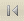 When clicked, jumps to the first page (Beginning). You must be viewing pages 2 for this function to be operative.2Previous Page 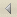 When clicked, goes back a page (must be viewing pages 2 and on).3Current Page and Page Total 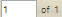 Displays the current page. To manually choose a specific page, type in a number (e.g., viewing pages 1-10).  If the page is not available for the given page number, the viewer retains the existing page in view.4Next Page 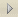 When clicked, advances to the next page (must be viewing pages 2 and on).5Last Page 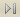 When clicked, jumps to the last page (End).6Zoom Value 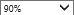 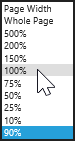 To enter the page viewing, enter a percentage value or select the appropriate percentage from the popup menu.Actual Size displays the page at 100% magnification.7Report Search Textbox 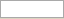 To find a specific name or value (alphanumeric), enter it into this textbox.8Export (drop-down menu) 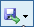 Click on the drop-down arrow and select the appropriate export file format from the menu shown below: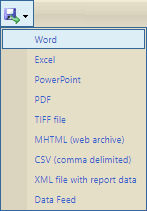 9Refresh 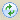 When clicked, the data results in the spreadsheet/grid are refreshed based on values changed in any search fields/textboxes (e.g., Using the Authorization Research form and altering the values listed in the "Search For EIN" field).19Print 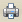 When clicked, data shown in the spreadsheet/grid is printed using the browser’s default printer settings.RoleClaiming ScreensClaiming ScreensClaiming ScreensClaiming ScreensClaiming ScreensClaiming ScreensClaiming ScreensClaiming ScreensRoleAuthorization SearchClaim SearchAuthorization InformationDraft Claim InformationNot Approved Claim InformationSub. In Proc or Paid Claim InfoFile Upload-Claim InformationBilling HistoryStateStateReaderRRRRRRRRStateStandardRRRUURRRStateSuperUserRRRURRURVendorsSuperVendorRRRUURURSubVendorRRRUURURRoleClaiming FunctionalityClaiming FunctionalityRoleSubmit Claim more than 90 daysSubmit Claim Created by another userStateStateReaderNNStateStandardNNStateSuperUserUUVendorsSuperVendorNUSubVendorNNRolePayment-AllPayment-AllPayment-AllPayment-AllPayment-StatePayment-StateOtherRoleView ChecksCheck SummaryPayment DetailsPayment DetailsBatch CheckInvoicing DetailsParticipant LookupStateStateReaderRRRRRRRStateStandardRRRRRRRStateSuperUserRRRRRRVendorsSuperVendorRRRRNNRSubVendorRRRRNNRRoleReportsReportsReportsReportsReportsReportsReportsRoleVendor Payments by Client and Claim DetailOutstanding AuthorizationsClaim StatusAuthorization researchUser StatisticsPayments by CC CodeVendor RegistrationStateStateReaderRRRRRRRStateStandardRRRRRRRStateSuperUserRRRRRRRVendorsSuperVendorRRRRNRNSubVendorRRRRNRNTermDescription of TermBRBusiness Requirement  BRDBusiness Requirement DocumentCMSCase Management SystemCPSClaim Payment SystemCRPCommunity Rehabilitation ProviderEFTElectronic Fund TransferFEINFederal Employer Identification NumberFSSAFamily and Social Services AdministrationIDIdentificationIOTIndiana Office of TechnologyIRISIndiana Information Rehab SystemPCGPublic Consulting GroupPDFPortable Document FormatRTMRequirements Traceability MatrixSSNSocial Security NumberTFSTeam Foundation ServerVRVocational RehabilitationService Categories in CPSService TypeService Sub TypeAssessmentLicensed physiciansRegistered occupational therapistsLicensed psychologistsLicensed optometristsLicensed podiatristsLicensed speech-language pathologistsLicensed audiologistsLicensed speech and hearing therapistsLicensed nursesLicensed alcohol and drug addiction counselorsLicensed clinical social workersLicensed physician assistants13)  Other Assessment Services (specify)Diagnosis and TreatmentCorrective surgery or therapeutic treatment Mental health servicesDentistryNursing servicesMedications and suppliesProsthetic, orthotic or other assistive devicesHearing Aids and Dispensers Eyeglasses and visual servicesPodiatryPhysical therapyOccupational therapySpeech or hearing therapySpecial services (i.e. transplantation, dialysis, etc.)Other Diagnostic and Treatment Services (specify)TrainingPost-Secondary Training/EducationTechnical TrainingDisability-Related Skills TrainingOther Training (see sub-type)2 a) Occupational Training2b) Vocational Training2c) Other Technical Training (specify)3a) Orientation and Mobility Training3b) Rehabilitation training3c) Low vision aid training3d) Braille training3e) Speech reading training3f) Sign language training3g) Cognitive training/retraining3h) Other Disability Skills Training (specify)4a) On-the-Job Training4b) Apprenticeship Training4c) Remedial or Literacy Training4d) Other Training Not Covered (specify)Rehabilitation TechnologyRehabilitation Engineering ServiceAssistive Technology DevicesAssistive Technology ServicesHome Modification ServicesVehicle Modification ServicesOther Rehabilitation Technology (specify)1a) Mobility1b) Communications1c) Hearing1d) Low Vision/Blind1e) Cognition1f) Other Rehab Engineering Services (specify)2a) Off-the-Shelf Devices2b) Customized or Modified Devices3a) AT Evaluation Services3b) AT Purchasing/Leasing Services3c) Repair/Customize/Fit/Design AT Devices3d) Coordinating/Therapy/Interventions with AT3e) AT Training or Technical Assistance3f) Other AT Services (specify)4a) Home Modification Evaluation4b) Home Modification Contractor4c) Other Home Modification Services (specify)5a) Vehicle Modification Provider5b) Vehicle Modification Evaluation5c) Driver Training5d) Driver Evaluation 5e) Other Vehicle Modification Services (specify)Transportation ServicesTransportation TrainingOther Transportation Services (specify)Personal Assistance ServicesReader ServicesPersonal Attendant Service3) Other Personal Assistance Services (specify)Technical Assistance ServicesSmall Business ConsultationOther Technical Assistance Services (specify)1a) Business plan development1b) Conduct market research1c) Other Small Business Services (specify)Communication Access ServicesASL Interpreter Certified Deaf InterpreterTactile InterpreterOral InterpreterSigning Exact EnglishVideo Remote Interpreting (VRI)C-PRINTRemote CARTLive CART10) Other Communication Access Services (specify)1a) Nationally Certified1b) IIC1c) National Certified and IIC1d) Non-IIC2a) Nationally Certified2b) IIC2c) National Certified and IIC2d) Non-IIC3a) Nationally Certified3b) IIC3c) National Certified and IIC3d) Non-IIC4a) Nationally Certified4b) IIC4c) National Certified and IIC4d) Non-IIC5a) Nationally Certified5b) IIC5c) National Certified and IIC5d) Non-IIC6a) Nationally Certified6b) IIC6c) National Certified and IIC6d) Non-IIC7a) Nationally Certified7b) Non-Nationally Certified8a) Nationally Certified8b) Non-Nationally Certified8c) CRSC8d) NCRA or CCP9a) Nationally Certified9b) Non-Nationally Certified9c) CRSC9d) NCRA or CCPCRP Employment ServicesDiscovery Employment ServicesServices Determining Eligibility4) Additional Services (see sub-type)1a) Vocational Testing 1b) Situational Assessment1c) Work Experience1d) Job Shadows1e) Other Discovery Activities (specify)2a) Job Development/Placement/Retention2b) Supported Employment2c) On-the-Job Supports2d) Job Readiness Training3a) Trial Work Experience (TWE)4a) Benefits Information Network (BIN)4b) Ticket to Work (TTW)4c) Other Additional Services (specify)Other VR ServicesTBI Resource FacilitationForeign Language TranslationNote taker ServicesTutoring ServicesTools and EquipmentInitial Stocks and SuppliesOccupational Licenses8) Other VR Services Not Listed (specify)